РЕШЕНИЕРассмотрев проект решения о правилах благоустройства территории Петропавловск-Камчатского городского округа и порядке участия собственников зданий (помещений в них) и сооружений в благоустройстве прилегающих территорий, внесенный Главой Петропавловск-Камчатского городского округа Иваненко В.Ю., в соответствии со статьей 28 Федерального закона от 06.10.2003          № 131-ФЗ «Об общих принципах организации местного самоуправления в Российской Федерации», статьей 28 Устава Петропавловск-Камчатского городского округа, принимая во внимание рекомендации публичных слушаний от 17.10.2017 по проекту решения Городской Думы Петропавловск-Камчатского городского округа «О правилах благоустройства территории Петропавловск-Камчатского городского округа и порядке участия собственников зданий (помещений в них) и сооружений в благоустройстве прилегающих территорий», Городская Дума Петропавловск-Камчатского городского округаРЕШИЛА:1. Принять Решение о правилах благоустройства территории Петропавловск-Камчатского городского округа и порядке участия собственников зданий (помещений в них) и сооружений в благоустройстве прилегающих территорий.2. Направить принятое Решение Главе Петропавловск-Камчатского городского округа для подписания и обнародования.РЕШЕНИЕот 30.10.2017 № 10-ндО правилах благоустройства территории Петропавловск-Камчатского городского округа и порядке участия собственников зданий (помещений в них) и сооружений в благоустройстве прилегающих территорийПринято Городской Думой Петропавловск-Камчатского городского округа(решение от 30.10.2017 № 31-р)Глава 1. Общие положенияСтатья 1. Предмет регулирования настоящего Решения1. Настоящее Решение о правилах благоустройства территории Петропавловск-Камчатского городского округа и порядке участия собственников зданий (помещений в них) и сооружений в благоустройстве прилегающих территорий (далее - Решение) устанавливает требования по благоустройству территорий, в том числе по содержанию зданий (включая жилые дома), сооружений и земельных участков, на которых они расположены, требования к внешнему виду фасадов и ограждений соответствующих зданий и сооружений, перечень работ по благоустройству и периодичность их выполнения, порядок участия собственников зданий (помещений в них) и сооружений в благоустройстве прилегающих территорий, требования к организации благоустройства (включая освещение улиц, озеленение территории, установку указателей с наименованиями улиц и номерами домов, размещение и содержание малых архитектурных форм) на территории Петропавловск-Камчатского городского округа (далее – городской округ).2. Настоящее Решение разработано в соответствии с требованиями:- Федерального закона от 06.10.2003 № 131-ФЗ «Об общих принципах организации местного самоуправления в Российской Федерации»;- Федерального закона от 24.06.1998 № 89-ФЗ «Об отходах производства и потребления»;- Федерального закона от 10.01.2002 № 7-ФЗ «Об охране окружающей среды»; - Федерального закона от 08.11.2007 № 257-ФЗ «Об автомобильных дорогах и о дорожной деятельности в Российской Федерации и о внесении изменений в отдельные законодательные акты Российской Федерации»;- Федерального закона от 28.12.2009 № 381-ФЗ «Об основах государственного регулирования торговой деятельности в Российской Федерации»;- Правил и норм технической эксплуатации жилищного фонда, утвержденных постановлением Госстроя России от 27.09.2003 № 170;- Методических рекомендаций для подготовки правил благоустройства территорий поселений, городских округов, внутригородских районов, утвержденных приказом Министерства строительства и жилищно-коммунального хозяйства Российской Федерации от 13.04.2017 № 711/пр;- Устава Петропавловск-Камчатского городского округа.3. Организация благоустройства территории городского округа (включая освещение улиц, озеленение территории, установку указателей с наименованиями улиц и номерами домов, размещение и содержание малых архитектурных форм) осуществляется органами администрации Петропавловск-Камчатского городского округа (далее - администрация городского округа) и подведомственными им муниципальными учреждениями в пределах их компетенции.4. Ответственными за организацию и обеспечение требований настоящего Решения являются:- для юридических лиц - руководители, если иное не установлено внутренним распорядительным документом;- для объектов торговли, сферы услуг и бытового обслуживания - собственники (владельцы) данных объектов;- в многоквартирных домах - руководители или уполномоченные лица организации, осуществляющей управление многоквартирным домом;- в гаражных, жилищно-строительных кооперативах, товариществах собственников жилья и прочих потребительских кооперативах и товариществах - руководители или уполномоченные лица;- на незастроенных территориях - собственники (владельцы) земельных участков;- в частных домовладениях - собственники (владельцы).Статья 2. Основные понятия1. Для целей настоящего Решения используются следующие основные понятия:1) авария - техногенное происшествие, создающее на инженерных коммуникациях (сетях) угрозу благоприятным и комфортным условиям жизнедеятельности населения и приводящее к разрушению или повреждению инженерных коммуникаций (сетей), нарушению производственного или транспортного процесса, нанесению ущерба окружающей среде;2) благоустройство территории - комплекс предусмотренных настоящим Решением мероприятий по содержанию территории, а также по проектированию 
и размещению объектов благоустройства, направленных на обеспечение и повышение комфортности условий проживания граждан, поддержание и улучшение  санитарного и эстетического состояния территории;3) бункер - мусоросборник, предназначенный для складирования крупногабаритных отходов;4) владелец объекта благоустройства - лицо, которому объект благоустройства (включая все его функционально-, конструктивно- и планировочно-неотъемлемые элементы) принадлежит на вещном или обязательственном праве (далее - владелец);5) вывеска – информационная конструкция, предназначенная для доведения до потребителей информации о фирменном наименовании (наименовании) организации, месте ее нахождения (адрес) и режиме ее работы;6) газон - не имеющая твердого покрытия поверхность земельного участка, имеющая ограничение в виде бортового камня (поребрика, бордюра) или иного искусственного ограничения, покрытая травянистой и (или) древесно-кустарниковой растительностью естественного или искусственного происхождения либо предназначенная для озеленения;7) детская площадка - площадка, предназначенная для игр и активного отдыха детей разных возрастов: преддошкольного (до 3 лет), дошкольного (до 7 лет), младшего и среднего школьного возраста (7-12 лет);	8) защитная конструкция – средство защиты территории или участка территории, предназначенное для предотвращения доступа посторонних лиц на место производства строительно-монтажных или земляных работ во избежание несчастных случаев и травматизма, оборудованное в соответствии с требованиями государственного стандарта;9) колерный паспорт - документ, содержащий требования к внешнему облику  здания, строения, сооружения (в том числе временного), в котором приведены указания о применении материала, способа отделки и цвета фасада и архитектурных деталей;10) коммерческое обозначение - информация, размещаемая на вывеске (информационной конструкции) в месте осуществления предпринимательской деятельности, не преследующая цели индивидуализации конкретного товара (работы, услуги), предназначенная для индивидуализации принадлежащих юридическим лицам, индивидуальным предпринимателям торговых, промышленных и других предприятий, которая не является фирменным наименованием и не подлежит обязательному включению в учредительные документы  и единый государственный реестр юридических лиц;11) контейнерная площадка - место накопления твердых коммунальных отходов, обустроенное в соответствии с требованиями законодательства Российской Федерации в области охраны окружающей среды и законодательства Российской Федерации в области обеспечения санитарно-эпидемиологического благополучия населения и предназначенное для размещения контейнеров, бункеров;12) контейнер - мусоросборник, предназначенный для складирования твердых коммунальных отходов, за исключением крупногабаритных отходов;13) крупногабаритные отходы - твердые коммунальные отходы (мебель, бытовая техника, отходы от текущего ремонта жилых помещений и другие крупные предметы), размер которых не позволяет осуществить их складирование в контейнерах (далее - КГО);14) малые архитектурные формы - сооружения, в том числе нестационарные и временные, используемые для организации открытых пространств и дополняющие архитектурно-градостроительную либо садово-парковую композицию, являющиеся элементами благоустройства;15) нестационарный объект - временное сооружение или временная конструкция, не связанная прочно с земельным участком вне зависимости
от присоединения к сетям инженерно-технического обеспечения, в том числе передвижное устройство;16) обеспечение работ по благоустройству, содержанию и уборке - непосредственное выполнение работ собственником или владельцем объекта благоустройства или выполнение их путем привлечения на договорных условиях подрядной организации с обязательным установлением критериев качества работы;17) объекты благоустройства территории - территории городского округа, на которых осуществляется деятельность по комплексному благоустройству: улицы, проспекты, площади, бульвары, парки, скверы, пляжи, дворы, кварталы; функционально-планировочные образования; территории, выделяемые по принципу единой градостроительной регламентации (охранные зоны) или визуально-пространственного восприятия (площадь с застройкой, улица с застройкой), специализированные площадки (детские, спортивные, площадки отдыха, площадки для выгула и дрессировки собак, контейнерные площадки для сбора отходов, открытые автостоянки);18) объект озеленения - территория, предназначенная для рекреационных целей, организованная по принципам ландшафтной архитектуры, включающая в себя в соответствии с функциональным назначением все необходимые элементы благоустройства (дорожно-тропиночную сеть, площадки, скамейки, малые архитектурные формы);19) озелененная территория - территория природного комплекса, на которой располагаются природные и искусственно созданные парки, скверы, бульвары, территории жилых, общественно-деловых и других территориальных зон, поверхности которых заняты зелеными насаждениями;20) организация работ по благоустройству, содержанию и уборке - осуществление комплекса мер, направленных на создание условий для выполнения работ, включая установление видов и объемов работ, финансовое обеспечение и установление лиц (физических, должностных, юридических), ответственных за обеспечение работ;21) отведенная территория - часть территории городского округа, имеющая площадь, границы, местоположение, правовой статус и другие характеристики, принадлежащая физическим, юридическим лицам и индивидуальным предпринимателям на правах, предусмотренных законодательством Российской Федерации;22) открытая автостоянка - ограниченная территория, (площадка),  предназначенная для хранения автомототранспортных средств, в том числе организованная автостоянка, имеющая капитальный тип покрытия, разметку, и оборудованная средствами ограничения и регулирования движения;23) охранная зона - территория, обеспечивающая безопасную эксплуатацию и функционирование инженерных сетей, определяемая отраслевыми нормативными актами, регламентами, техническими документами;24) общественные пространства - территории, которые постоянно и без платы за посещение доступны для населения, в том числе площади, набережные, улицы, пешеходные зоны, скверы, парки;25) павильон для КГО – сооружение, предназначенное для сбора и складирования крупногабаритных отходов;26) праздничное и тематическое оформление городского округа - комплексное оформление территорий городского округа, магистральных улиц и площадей, зданий, строений и сооружений, витрин предприятий и объектов торговли, общественного транспорта элементами праздничного оформления в соответствии с разработанной концепцией оформления городского округа к мероприятию;27) придомовая территория – земельный участок, на котором расположен многоквартирный дом, границы и размеры которого определены на основании данных государственного кадастрового учета (номера), с указанием уникальных характеристик объекта недвижимости, разрешенного использования и сведений об элементах озеленения и благоустройства данного дома, объекта и сооружения; 28) прилегающая территория - земельный участок (или его часть), расположенный по периметру части земельного участка, занятой зданием                        (за исключением многоквартирного дома), строением, сооружением в границах, определяемых настоящим Решением в целях обеспечения чистоты;29) проектная документация – пакет документации, основанной на стратегии развития городского округа и концепции, отражающей потребности жителей городского округа, который содержит материалы в текстовой и графической форме и определяет проектные решения по благоустройству территории;30) рекламные конструкции - щиты, стенды, строительные сетки, перетяжки, электронные табло, проекционное и иное предназначенное для проекции рекламы на любые поверхности оборудование, воздушные шары, аэростаты и иные технические средства стабильного территориального размещения, монтируемые и располагаемые на внешних стенах, крышах и иных конструктивных элементах зданий, строений, сооружений или вне их, а также остановочных пунктах движения общественного транспорта;31) содержание объекта благоустройства - осуществление уборки объекта благоустройства и обеспечение безопасности, надлежащего физического, технического состояния и привлекательного внешнего вида элементов благоустройства, находящихся на объекте, в процессе их создания, размещения, эксплуатации и демонтажа;32) содержание зданий, строений, сооружений (в том числе временных), жилых домов - комплекс работ по ремонту, реконструкции, техническому обслуживанию, колористическому решению внешних поверхностей стен, отделке крыш, некоторых вопросов оборудования конструктивных элементов здания (входные группы, цоколи), размещению антенн, водосточных труб, отмосток, домовых знаков, защитных сеток, иных устройств;33) специализированная организация - организация независимо от ее организационно-правовой формы, а также индивидуальные предприниматели, оказывающие (выполняющие) потребителю услуги (работы), подлежащие лицензированию;34) спортивная площадка - плоскостное спортивное сооружение, предназначенное для занятий физкультурой и спортом всех возрастных групп населения, содержащее нормируемый комплекс функциональных элементов благоустройства; 35) твердые коммунальные отходы - отходы, образующиеся в жилых помещениях в процессе потребления физическими лицами, а также товары, утратившие свои потребительские свойства в процессе их использования физическими лицами в жилых помещениях в целях удовлетворения личных и бытовых нужд (к твердым коммунальным отходам также относятся отходы, образующиеся в процессе деятельности юридических лиц, индивидуальных предпринимателей и подобные по составу отходам, образующимся в жилых помещениях в процессе потребления физическими лицами);36) уборка объекта благоустройства - выполнение работ по очистке объекта от пыли, грязи, случайного мусора, снега, наледи, грунтовых наносов, атмосферных осадков и их образований, подметанию, зачистке, мойке, покосу сорной растительности, поливке газонов и цветников, очистке кровли, удалению всех видов отходов;37) уличное коммунально-бытовое оборудование - емкости, предназначенные для сбора мусора, устанавливаемые на объектах общего пользования (урны, баки и малогабаритные контейнеры объемом до 0,5 кубических метров);38) улица - часть территории городского округа, используемая для организации транспортных и пешеходных потоков (магистральные: непрерывного, регулируемого движения; районного значения: транспортно-пешеходные, пешеходные, улицы парковые, жилой и коммунальной зоны), спланированная и обустроенная в соответствии с градостроительными нормами;39) центральные улицы - улицы, характеризующиеся сосредоточением объектов общественного, административного и культурного назначения, а также улицы (площади, кварталы), представляющие историко-культурную ценность;40) элементы благоустройства - элементы озеленения (деревья, цветники, кустарники, клумбы); покрытия (асфальт, бетон, брусчатка, газонная решетка, полимерное, плиточное, грунт); декоративные ограждения (заборы, калитки); водные устройства (фонтаны, питьевые фонтанчики, бюветы, родники, декоративные водоемы); уличное коммунально-бытовое оборудование (контейнеры, урны и баки, бункеры, павильоны для КГО); техническое оборудование (банкоматы, интерактивные информационные терминалы, почтовые ящики, элементы инженерного оборудования (подъемные площадки для инвалидных колясок, смотровые люки, решетки дождеприемных колодцев, вентиляционные шахты подземных коммуникаций, шкафы телефонной связи); игровое и спортивное оборудование; элементы освещения (светильники, бра, плафоны, иллюминация: световые гирлянды, сетки, контурные обтяжки, светографические элементы, панно и объемные композиции из ламп накаливания, разрядных, светодиодов, световодов, световые проекции, лазерные рисунки, световая информация); средства размещения информации и рекламные конструкции; малые архитектурные формы;41) фасад здания – наружная сторона здания или строения,  сооружения (лицевой фасад, боковой фасад, дворовый фасад).2. Иные понятия в настоящем Решении употребляются в значениях, установленных федеральными нормативными правовыми актами.Статья 3. Определение размера прилегающей территории1. В целях настоящего Решения размер прилегающей территории устанавливается:1) для индивидуальных жилых домов - в створе обращенной к проезжей части улицы границы отведенной территории шириной до бордюрного камня дороги;2) для учреждений образования, культуры, здравоохранения, социальной защиты населения, иных объектов социальной сферы - по всему периметру отведенной территории: с обращенной к проезжей части улицы - шириной до бордюрного камня дороги, с других сторон - шириной 10 метров;3) для обособленно расположенных нежилых зданий, строений и сооружений, включая объекты торговли, бытового обслуживания и сферы услуг - по всему периметру отведенной территории: с обращенной к проезжей части улицы - шириной до бордюрного камня дороги, с других сторон - шириной 10 метров, и включает въезды и выезды к отведенным территориям (при наличии) по всей протяженности;4) для многоквартирных домов - ширина составляет 10 метров от границ отведенной территории, при отсутствии сформированного земельного участка ширина составляет 10 метров от стены многоквартирного дома;5) для собственников нежилых помещений в жилых домах - в створе выходящего на улицу фасада нежилого помещения на ширину прилегающей территории жилого дома, в котором данное помещение расположено;6) для строительных площадок - по всему периметру отведенной территории шириной 15 метров и включает въезды и выезды к отведенным территориям (при наличии) по всей протяженности;7) для нестационарных объектов, контейнерных площадок и иных нестационарных объектов благоустройства – по всему периметру шириной   5 метров.2. В случае наложения прилегающих территорий 2 объектов размер прилегающей территории каждого объекта в пределах зоны наложения определяется исходя из принципа равноудаленности границ отведенных территорий.Глава 2. Требования к состоянию общественных пространств,  содержанию зданий (включая жилые дома), строений, сооружений (в том числе временных) и земельных участков, на которых они расположеныСтатья 4. Требования к благоустройству территорий общественного назначения 1. Территории городского округа, удобно расположенные и легко доступные для большого числа жителей, должны использоваться с максимальной эффективностью, на протяжении как можно более длительного времени в любой сезон.2. На территориях общественного назначения при разработке проектных мероприятий по благоустройству необходимо обеспечивать: открытость и проницаемость территорий для визуального восприятия (отсутствие глухих оград), условия беспрепятственного передвижения населения (включая маломобильные группы), приемы поддержки исторически сложившейся планировочной структуры и масштаба застройки, достижение стилевого единства элементов благоустройства с окружающей средой городского округа.3. Проекты благоустройства территорий общественных пространств следует разрабатывать на основании предварительных проектных исследований, определяющих потребности жителей и возможные виды деятельности на данной территории. При этом приоритетным является использование для реализации проектов, обеспечивающих высокий уровень комфорта пребывания, визуальную привлекательность среды, экологическую обоснованность, рассматривающие общественные пространства как места коммуникации и общения, способные привлекать посетителей, и обеспечивающие наличие возможностей для развития предпринимательства. 4. Перечень конструктивных элементов внешнего благоустройства на территории общественных пространств городского округа включает: - твердые виды покрытия;- элементы сопряжения поверхностей;- озеленение;- скамьи;- урны и малые контейнеры для мусора;- осветительное оборудование;- носители информации;- элементы защиты участков озеленения. Статья 5. Требования к благоустройству территорий жилого назначения1. В целях настоящих Правил объектами благоустройства на территориях жилого назначения являются: общественные пространства, земельные участки многоквартирных домов, детских садов, школ, постоянного и временного хранения автотранспортных средств, которые в различных сочетаниях формируют жилые группы, микрорайоны, жилые районы.2. Общественные пространства на территориях жилого назначения формируются системой пешеходных коммуникаций, микрорайонов, жилых районов и озелененных территорий общего пользования.3. Перечень элементов благоустройства на территории пешеходных коммуникаций включает: - твердые виды покрытия;- элементы сопряжения поверхностей;- урны и малые контейнеры для мусора;- осветительное оборудование;- носители информации. Возможно размещение средств наружной рекламы, некапитальных нестационарных сооружений.4. Территория общественных пространств на территориях жилого назначения подразделяется на зоны, предназначенные для выполнения определенных функций: рекреационная, транспортная, хозяйственная и иные зоны, устанавливаемые в соответствии с Правилами землепользования и застройки Петропавловск-Камчатского городского округа. При ограничении по площади общественных пространств на территориях жилого назначения допускается учитывать расположенных в зоне пешеходной доступности функциональные зоны и площади.При невозможности одновременного размещения в общественных пространствах на территориях жилого назначения рекреационной и транспортной функций приоритетными в использовании территории являются рекреационные функции. При этом для решения транспортной функции применяются специальные инженерно-технические сооружения (подземные/надземные паркинги).5. Безопасность общественных пространств на территориях жилого назначения должна обеспечиваться их просматриваемостью со стороны окон жилых домов, а также со стороны прилегающих общественных пространств в сочетании с освещенностью.6. Проектирование благоустройства участков жилой застройки должно производиться с учетом коллективного или индивидуального характера пользования придомовой территорией. Кроме того, должны учитываться особенности благоустройства участков жилой застройки при их размещении в составе исторической застройки, на территориях высокой плотности застройки, вдоль магистралей, на реконструируемых территориях.7. На территории земельного участка многоквартирных домов с коллективным пользованием придомовой территорией (многоквартирная застройка) необходимо предусматривать: транспортный проезд (проезды), пешеходные коммуникации (основные, второстепенные), площадки (для игр детей дошкольного возраста, отдыха взрослых, установки мусоросборников, гостевых автостоянок, при входных группах), озелененные территории. Если размеры территории участка позволяют, в границах участка следует учитывать размещение спортивных площадок и площадок для игр детей школьного возраста, площадок для выгула собак.8. Следует включать в перечень элементов благоустройства на территории участка жилой застройки коллективного пользования твердые виды покрытия проезда, различные виды покрытия площадок, элементы сопряжения поверхностей, оборудование площадок, озеленение, осветительное оборудование.9. При размещении жилых участков вдоль магистральных улиц не допускается со стороны улицы их сплошное ограждение и размещение площадок (детских, спортивных, для установки мусоросборников).10. При озеленении территории детских садов и школ не допускается использование растений с ядовитыми плодами, а также с колючками и шипами.Статья 6. Порядок и механизм общественного участия в процессе благоустройства1. В целях обеспечения вовлеченности в процесс принятия решений, реализации проектов и учета мнения всех участников деятельности по благоустройству, осуществляется открытое обсуждение проектов благоустройства территорий, а также открытое и гласное принятие решений, касающихся благоустройства и развития территорий с учетом мнения жителей соответствующих территорий и иных заинтересованных лиц.		2. Информирование о задачах и проектах в сфере благоустройства и комплексного развития городской среды осуществляется посредством размещения соответствующей информации на официальном сайте администрации городского округа в информационно-телекоммуникационной сети «Интернет». 3. Участниками деятельности по благоустройству могут выступать:1) население городского округа, которое формирует запрос на благоустройство и принимает участие в оценке предлагаемых решений (в отдельных случаях жители городского округа участвуют в выполнении работ и могут быть представлены общественными организациями и объединениями);2) представители органов местного самоуправления, которые формируют техническое задание, выбирают исполнителей и обеспечивают финансирование в пределах своих полномочий;3) хозяйствующие субъекты, осуществляющие деятельность на территории городского округа, которые могут участвовать в формировании запроса на благоустройство, а также в финансировании мероприятий по благоустройству;4) представители профессионального сообщества, в том числе ландшафтные архитекторы, специалисты по благоустройству и озеленению, архитекторы и дизайнеры, разрабатывающие концепции и проекты благоустройства, рабочую документацию;5) исполнители работ, специалисты по благоустройству и озеленению, в том числе возведению малых архитектурных форм;6) иные лица.Участие жителей может быть прямым или опосредованным через общественные организации, в том числе организации, объединяющие профессиональных проектировщиков - архитекторов, ландшафтных архитекторов, дизайнеров, а также ассоциации и объединения предпринимателей. Оно осуществляется путем инициирования проектов благоустройства, участия в обсуждении проектных решений и, в некоторых случаях, реализации принятия решений.4. Общественное участие в процессе благоустройства территории реализуется в следующих формах:- совместное определение целей и задач по развитию территории, инвентаризация проблем и потенциалов среды;- определение основных видов активностей;- обсуждение и выбор типа оборудования, некапитальных объектов, малых архитектурных форм, включая определение их функционального назначения, соответствующих габаритов, стилевого решения, материалов;- консультации в выборе типов покрытий с учетом функционального зонирования территории;- консультации по предполагаемым типам озеленения;- консультации по предполагаемым типам освещения и осветительного оборудования;- участие в разработке проекта, обсуждение решений с архитекторами, ландшафтными архитекторами, проектировщиками и другими профильными специалистами;- одобрение проектных решений участниками процесса проектирования и будущими пользователями, включая местных жителей, собственников соседних территорий и других заинтересованных лиц;- осуществление общественного контроля над процессом реализации проекта (включая как возможность для контроля со стороны любых заинтересованных сторон, так и формирование рабочей группы, общественного совета проекта, либо наблюдательного совета проекта);- осуществление общественного контроля над процессом эксплуатации территории (включая как возможность для контроля со стороны любых заинтересованных сторон, региональных центров общественного контроля, так и формирование рабочей группы, общественного совета проекта, либо наблюдательного совета проекта для проведения регулярной оценки эксплуатации территории).5. При реализации проектов осуществляется информирование общественности о планирующихся изменениях и возможности участия в этом процессе.Информирование осуществляется путем:- создания единого информационного интернет-ресурса (сайта или приложения, вкладки), который будет решать задачи по сбору информации, обеспечению «онлайн» участия и регулярном информировании о ходе проекта, с публикацией фото, видео и текстовых отчетов по итогам проведения общественных обсуждений;- опубликования информации средствами массовой информации;- вывешивания афиш и объявлений на информационных досках в подъездах жилых домов, расположенных в непосредственной близости к проектируемому объекту (дворовой территории, общественной территории), а также на специальных стендах на самом объекте, в наиболее посещаемых местах (общественные и торгово-развлекательные центры, знаковые места и площадки), в холлах значимых и социальных инфраструктурных объектов, расположенных по соседству с проектируемой территорией или на ней (поликлиники, дома культуры, библиотеки, спортивные центры), на площадке проведения общественных обсуждений (в зоне входной группы, на специальных информационных стендах);- информирования местных жителей через школы и детские сады, в том числе через школьные проекты: с помощью организации конкурса рисунков, сборов пожеланий, сочинений, макетов, проектов, распространения анкет и приглашений для родителей учащихся;- индивидуальных приглашений участников встречи лично, по электронной почте или по телефону;- установки интерактивных стендов с устройствами для заполнения и сбора небольших анкет, установка стендов с генпланом территории для проведения картирования и сбора пожеланий в центрах общественной жизни и местах пребывания большого количества людей;- использования социальных сетей и интернет-ресурсов для обеспечения донесения информации до различных общественных объединений и профессиональных сообществ;- установки специальных информационных стендов в местах с большой проходимостью, на территории самого объекта проектирования (дворовой территории, общественной территории). Стенды могут работать как для сбора анкет, информации и обратной связи, так и в качестве площадок для обнародования всех этапов процесса проектирования и отчетов по итогам проведения общественных обсуждений.6. Обсуждение проектов следует проводить в интерактивном формате с использованием широкого набора инструментов для вовлечения и обеспечения участия и современных групповых методов работы, а также в форме анкетирования, опросов и иными способами, предусмотренными Федеральным законом                                 от 21.07.2014 № 212-ФЗ «Об основах общественного контроля в Российской Федерации».Рекомендуется использовать следующие инструменты: анкетирование, опросы.7. Контроль за эксплуатацией объектов благоустройства осуществляется посредством общественного контроля в области благоустройства.Общественный контроль в области благоустройства осуществляется любыми заинтересованными физическими и юридическими лицами, в том числе с использованием технических средств для фото-, видеофиксации, а также интерактивных порталов в информационно-телекоммуникационной сети Интернет. Информация о выявленных и зафиксированных в рамках общественного контроля нарушениях в области благоустройства направляется для принятия мер в уполномоченный орган администрации городского округа или на интерактивный портал в информационно-телекоммуникационной сети Интернет.8. Участие лиц, осуществляющих предпринимательскую деятельность, в реализации комплексных проектов благоустройства и созданию комфортной городской среды может заключаться:1) в создании и предоставлении разного рода услуг и сервисов для посетителей общественных пространств;2) в приведении в соответствие с требованиями проектных решений фасадов, принадлежащих или арендуемых объектов, в том числе размещенных на них вывесок;3) в строительстве, реконструкции, реставрации объектов недвижимости;4) в производстве или размещении элементов благоустройства;5) в комплексном благоустройстве отдельных территорий, прилегающих к территориям, благоустраиваемым за счет средств городского округа;6) в организации уборки благоустроенных территорий, предоставлении средств для подготовки проектов или проведения творческих конкурсов на разработку архитектурных концепций общественных пространств.Статья 7. Требования к содержанию фасадов зданий, строений, сооружений (в том числе временных) и крыш зданий1. Ответственность за внешний вид и состояние фасадов зданий, строений, сооружений (в том числе временных) несут собственники (правообладатели) объектов: в отношении многоквартирных домов - организации, которым собственники помещений многоквартирного дома делегировали полномочия по управлению общим имуществом (далее - организации по обслуживанию жилищного фонда) и (или) организации, осуществляющие работы по содержанию и обслуживанию зданий, строений, сооружений.2. Внешний облик здания, строения, сооружения (в том числе временного) отображается в колерном паспорте.Форма колерного паспорта и порядок его согласования и заполнения устанавливаются постановлением администрации городского округа.Оформление колерных паспортов зданий, строений, сооружений (в том числе временных) возлагается на их собственников (правообладателей).Общие требования к нестационарным объектам (внешний вид, размеры, площадь, конструктивная схема), за исключением передвижных сооружений, объектов развозной и разносной торговли, определяются типовыми архитектурными решениями (далее - архитектурное решение), утверждаемыми уполномоченным в сфере градостроительства органом администрации городского округа.Архитектурные решения нестационарных объектов используются при разработке и согласовании колерного паспорта нестационарного объекта.Колерный паспорт для передвижных сооружений, объектов развозной и разносной торговли не разрабатывается.3. Окраска, побелка, отделка, капитальный и текущий ремонт фасадов зданий, строений, сооружений (в том числе временных) производится в зависимости от их технического состояния в соответствии с колерным паспортом.Не допускается окрашивание (отделка) отдельных элементов (балконов, лоджий, оконных переплетов) со стороны фасада цветом, отличающимся от цвета, установленного для данного объекта в колерном паспорте, изменение их размера и формы.4. Собственники (правообладатели) зданий, строений, сооружений (в том числе временных), организации по обслуживанию жилищного фонда и (или) организации, осуществляющие работы по содержанию и обслуживанию зданий, строений, сооружений, обеспечивают чистоту, надлежащее состояние, отсутствие дефектов, конструктивную целостность фасадов и их отдельных элементов (балконов, лоджий, водосточных труб и прочих), а также поддерживают в чистоте и исправном состоянии расположенные на фасадах вывески, мемориальные плиты, указатели.5. Любые изменения фасадов зданий, строений, сооружений (за исключением индивидуальных жилых домов с количеством этажей не более 3), связанные с ликвидацией, дополнением или изменением отдельных деталей фасадов, производятся в соответствии с проектной документацией и по согласованию с уполномоченным в сфере градостроительства органом администрации городского округа.6. Указатели расположения пожарных гидрантов, полигонометрические знаки, указатели расположения геодезических знаков и пунктов размещаются на цоколях зданий, строений, сооружений. Допустимо размещение указателей расположения подземного газопровода, других указателей расположения объектов городского хозяйства, различных сигнальных устройств на фасадах зданий, строений, сооружений при условии сохранения целостности отделки фасадов.Ответственность за сохранность и исправность знаков несут установившие их организации.7. На фасадах зданий, строений, сооружений размещаются указатели с наименованиями улиц и номерами домов, на фасадах жилых домов у входа в подъезд размещаются таблички с указанием номеров подъездов и квартир, расположенных в данном подъезде.Указатели с наименованиями улиц и номерами домов должны изготавливаться из долговечных материалов, располагаться на видном месте, хорошо различаться в темное время суток, освещаться внешним источником света, иметь внутреннюю подсветку и (или) светоотражающую поверхность и содержаться в чистоте и исправном состоянии.Указатель номера подъезда многоквартирного дома и номеров квартир, расположенных в нем, устанавливаемый над каждым входом в подъезд собственниками жилых помещений, изготавливается в виде однотипной таблички прямоугольной формы, размером 150 х 250 миллиметров. Нумерация подъездов и квартир производится слева направо.8. При ремонте фасадов зданий, строений, сооружений сохранность указателей с наименованиями улиц и номерами домов, указателей номера подъезда многоквартирного дома и номеров квартир возлагается на организацию, выполняющую ремонтные работы, которая обязана восстановить указатели и иные знаки к моменту окончания работ.9. Установка мемориальных и памятных досок, мемориальных плит и иных памятных знаков на фасадах зданий, строений, сооружений осуществляется в порядке, установленном решением Городской Думы Петропавловск-Камчатского городского округа.10. Размещение растяжек, подвесок, вывесок, указателей (флагштоков и других устройств), установка кондиционеров и спутниковых антенн на многоквартирных домах осуществляется при условии соблюдения требований Жилищного кодекса Российской Федерации, Правил и норм технической эксплуатации жилищного фонда, утвержденных Постановлением Госстроя России от 27.09.2003 № 170. Размещение рекламных конструкций на территории городского округа осуществляется в соответствии с требованиями Федерального закона «О рекламе», Решением Городской Думы Петропавловск-Камчатского городского округа о порядке регулирования отношений, связанных с размещением рекламных конструкций на территории Петропавловск-Камчатского городского округа. Требования к размещению и содержанию на фасадах зданий и сооружений информационных и рекламных конструкций на территории городского округа утверждаются постановлением администрации городского округа. В целях сохранения архитектурного облика застройки городского округа размещение информационных и рекламных конструкций и устройств, указанных в абзаце первом настоящей части, на здании, многоквартирном доме, строении, сооружении производится в соответствии со схемой размещения указанных в абзаце первом настоящей части устройств, согласованной с уполномоченным в сфере градостроительства органом администрации городского округа. Схема размещения устройств на фасаде здания, строения, сооружения (в том числе временного) отображается в колерном паспорте. Схема размещения устройств разрабатывается собственником (владельцем) здания, строения, сооружения. Последующие размещаемые устройства закрепляются на здании, строении, сооружении согласно схеме с соблюдением указанных в ней размеров, формы и места.Лица, осуществляющие размещение на многоквартирном жилом доме рекламных конструкций и устройств, указанных в абзаце первом настоящей части, обязаны до начала проведения монтажных работ получить письменное разрешение на размещение данных устройств в организации по обслуживанию жилищного фонда.11. На фасадах многоквартирных домов не допускается размещение, эксплуатирование приспособлений и устройств для сушки белья.12. При размещении информационных и рекламных конструкций на зданиях, строениях, сооружениях, а также устройствах, указанных в абзаце первом части 10 настоящей статьи, в целях сохранения конструктивной целостности здания, строения, сооружения сохраняется целостность облицовки фасада и элементов крыши, обеспечивающая устойчивость креплений.13. Информационные и рекламные конструкции на фасадах зданий, строений и сооружений (в том числе временных) размещаются в соответствии с требованиями к размещению и содержанию на фасадах зданий и сооружений информационных и рекламных конструкций на территории городского округа, утверждаемыми постановлением администрации городского округа.14. В случае установления факта несанкционированного размещения указанных в абзаце первом части 10 настоящей статьи устройств на многоквартирных домах, зданиях, строениях сооружениях (в том числе временных), уполномоченный в сфере муниципального контроля орган администрации городского округа направляет владельцу такого устройства, либо лицу, использующему такое устройство, либо собственнику недвижимого имущества, либо организации по обслуживанию жилищного фонда предписание о демонтаже размещенного устройства с указанием сроков демонтажа, а также возлагает на указанное в предписании лицо обязанность по восстановлению места крепления в первоначальное состояние.15. Допускается нанесение собственниками (владельцами) на фасады зданий, строений, сооружений (в том числе временных) изображений и надписей, представляющих собой законченные художественные композиции, дополняющие архитектурный облик объекта. Изображения и надписи согласовываются с уполномоченным в сфере градостроительства органом администрации городского округа в порядке, установленном постановлением администрации городского округа, и отображаются в колерном паспорте.Статья 8. Требования по содержанию индивидуальных жилых домов и благоустройству земельных участков индивидуальной жилой застройки1. Собственники, арендаторы и иные пользователи участков индивидуальной застройки обязаны в пределах отведенной территории:1) поддерживать в благоустроенном и надлежащем санитарном состоянии здания, строения, сооружения, ограждения, другие постройки и малые архитектурные формы, производить регулярную уборку территории;2) производить текущий ремонт, окраску, отделку зданий, строений, сооружений, ограждений, других построек в соответствии с колерным паспортом;3) очищать канавы и трубы для стока воды, в весенний период обеспечивать проход талых вод;4) складировать твердые коммунальные отходы и КГО только на специально отведенных для этого местах;5) иметь на домах указатели с наименованиями улиц и номерами домов, фонари освещения в темное время суток;6) обеспечивать своевременный сбор и вывоз твердых коммунальных отходов и КГО в порядке, установленном статьей 11 настоящего Решения.2. В секторе индивидуальной жилой застройки твердые коммунальные отходы должны храниться в контейнерах, КГО должны храниться в бункерах или павильонах для КГО, установленных на специально оборудованных площадках с твердым покрытием в соответствии со статьей 11 настоящего Решения.Не допускается складирование и хранение вне дворовой территории строительных материалов, угля, дров, навоза, иных предметов.3. Собственники индивидуальных жилых домов, расположенных на центральных улицах, обязаны согласовать с уполномоченным в сфере градостроительства органом администрации городского округа высоту, внешний вид и цветовое решение ограждения домовладения в порядке, установленном постановлением администрации городского округа.Статья 9. Требования по содержанию территорий гаражных, гаражно-строительных кооперативов, садоводческих, огороднических и дачных некоммерческих объединений граждан, автомобильных стоянок, станций технического обслуживания автомобильного транспорта (включая моечные пункты и шиномонтажные мастерские)1. Территории гаражных, гаражно-строительных кооперативов (далее - гаражные кооперативы), садоводческих, огороднических и дачных некоммерческих объединений граждан, автомобильных стоянок, станций технического обслуживания автомобильного транспорта (включая моечные пункты и шиномонтажные мастерские) должны содержаться в соответствии с требованиями настоящего Решения.2. Гаражные кооперативы, садоводческие, огороднические и дачные некоммерческие объединения граждан, владельцы автомобильных стоянок и станций технического обслуживания автомобильного транспорта (включая владельцев моечных пунктов и шиномонтажных мастерских) обязаны:1) оборудовать контейнерные площадки в пределах отведенной для этих целей территории;2) обеспечивать наличие на контейнерных площадках контейнеров и (или) бункеров для сбора и накопления отходов;3) обеспечивать содержание контейнеров и (или) бункеров в надлежащем состоянии, исключающем их переполнение и загрязнение территорий;4) обеспечивать своевременную очистку, ремонт, окраску, мойку, дезинфекцию контейнеров и (или) бункеров, контейнерных площадок, не допуская наличия повреждений (дефектов), ржавчины, грязи, несанкционированных надписей, рисунков, графических изображений;5) осуществлять уборку (ликвидацию) несанкционированных (стихийных) свалок отходов (мусора) в случаях образования этих свалок в результате сброса (размещения) отходов (мусора) в не отведенных для этих целей местах;6) обеспечивать своевременный вывоз отходов, металлолома, тары и других загрязнителей.3. На территориях гаражных кооперативов, автомобильных стоянок, станций технического обслуживания автомобильного транспорта (включая шиномонтажные мастерские) должен быть организован раздельный сбор отработанных масел, автомобильных покрышек, металлолома в специальные емкости с последующей передачей специализированным организациям по их переработке.Сбор, транспортировка и размещение отходов производства и потребления осуществляется в соответствии с Федеральным законом «Об отходах производства и потребления».4. На территориях гаражных кооперативов, садоводческих, огороднических   и дачных некоммерческих объединений граждан, автомобильных стоянок, станций технического обслуживания автомобильного транспорта (включая моечные пункты и шиномонтажные мастерские) запрещаются:1) смена масла или технических жидкостей вне специально оборудованных мест;2) хранение (в том числе на прилегающей территории) техники, механизмов, автомобилей, в том числе разукомплектованных;3) сжигание отходов производства и потребления, автозапчастей, технических жидкостей.Статья 10. Требования, предъявляемые к собственникам зданий (помещений в них), строений и сооружений по участию в благоустройстве отведенных и прилегающих территорий1. Собственники зданий (помещений в них), строений и сооружений обязаны участвовать в благоустройстве отведенных и прилегающих территорий.2. На отведенных и прилегающих территориях собственники зданий (помещений в них), строений и сооружений обязаны поддерживать следующий порядок:1) содержать поверхности тротуаров, внутриквартальных и межквартальных дорог и проездов в надлежащем нормативно-эксплуатационном состоянии;2) обеспечивать беспрепятственный отвод талых и дождевых вод;3) производить очистку дождевой и дренажной систем и гидросооружений на них, а также водоотводящих канав - не менее 2 раз за сезон (собственными силами либо с привлечением по договору соответствующих эксплуатационных служб), дождеприемных колодцев - еженедельно, а дождеприемных решеток - ежедневно;4) обеспечивать надлежащий уход за зелеными насаждениями в соответствии с требованиями, установленными статьей 26 настоящего Решения;5) своевременно производить сгребание опавшей листвы, окос газонов (дернины), выкос сорной травы (уборку листвы и скошенной травы производить после окончания работ);6) проводить своевременную уборку береговой полосы водоемов от мусора, опавших листьев и веток;7) обеспечивать своевременную очистку снега с последующим вывозом снежных масс в порядке, установленном статьей 15 настоящего Решения.3. Собственники зданий (помещений в них), строений и сооружений (в том числе временных) исполняют обязательства по благоустройству и уборке отведенной и прилегающей территории путем непосредственного обеспечения работ, либо путем заключения договора с подрядной организацией, либо путем установления в договоре аренды здания (помещения в нем) обязанностей арендаторов (распределения обязанностей между арендаторами) по обеспечению уборочных работ.4. Собственники зданий, строений и сооружений (в том числе временных) обязаны следить за сохранностью зеленых насаждений, находящихся на отведенных и прилегающих территориях, а также не допускать захламления отведенных и прилегающих территорий мусором и отходами различного происхождения.Глава 3. Содержание объектов  и элементов благоустройстваСтатья 11. Организация уборки территории городского округа1. Содержание территории городского округа включает следующие виды работ:1) своевременный вывоз отходов производства и потребления;2) регулярную уборку уличной, придомовой, внутриквартальной и другой территорий, мест общего пользования жилых и общественных зданий, строений и сооружений, очистку территории от отходов производства и потребления, снега, скоплений дождевых и талых вод, технических и технологических загрязнений, удаление обледенения;3) уборку остановок, диспетчерских пунктов и пунктов отстоя общественного транспорта, а также прилегающих к ним территорий;4) принятие мер по предотвращению выноса грязи на улицы городского округа машинами, механизмами, иной техникой с территории производства работ и грунтовых дорог;5) принятие мер по предотвращению загрязнения территории отходами производства и потребления при их транспортировке;6) установку контейнеров, уличного коммунально-бытового оборудования;7) обустройство дворовых уборных с выгребом и дворовых помойниц для сбора жидких отходов в неканализованных домовладениях и содержание их в соответствии с санитарными правилами и нормами;8) обеспечение экипировки животных гужевого и верхового транспорта холщовым мешком или иной емкостью, не допускающей загрязнения экскрементами территории городского округа.2. Лица, проживающие (осуществляющие деятельность) на территории городского округа, обязаны:1) обеспечивать надлежащее состояние, своевременную и качественную очистку и уборку территорий, принадлежащих им на праве собственности, аренды или ином вещном праве, а также прилегающих территорий в соответствии с законодательством и настоящим Решением;2) производить своевременно окраску, побелку, отделку фасада находящегося в их собственности, владении, управлении дома, здания, строения, сооружения, нестационарного объекта торговли, бытового обслуживания и общественного питания в соответствии с колерным паспортом, и обустройство земельного участка (отведенной территории);3) содержать в технически исправном состоянии и чистоте указатели с наименованиями улиц и номерами домов;4) устанавливать ограждения (заборы) земельных участков в соответствии с правоустанавливающими документами на земельный участок и содержать их в технически исправном состоянии;5) в весенне-осенний период производить на отведенной и прилегающей территориях очистку водоотводных кюветов, перепусков, работы по их восстановлению с последующим вывозом мусора;6) обеспечивать вывоз твердых коммунальных отходов, КГО и отходов производства и потребления на договорной основе либо обеспечивать самостоятельный вывоз этих отходов на основе талонов на размещение отходов, приобретенных у регионального оператора по обращению с твердыми коммунальными отходами.3. Лица, осуществляющие деятельность в сфере торговли и общественного питания, бытового обслуживания, социально-культурного обслуживания на территории городского округа, обязаны обеспечить:1) уборку отведенных территорий не менее 2 раз в сутки (утром и вечером);2) уборку территорий, прилегающих к границам земельных участков, 1 раз в сутки;3) вывоз отходов производства и потребления, включая тару.4. Сбор и вывоз отходов производства и потребления на территории городского округа осуществляется в соответствии с территориальной схемой обращения с отходами, в том числе с твердыми коммунальными отходами, в Камчатском крае.5. Владельцы зданий театров, музеев, дворцов культуры, магазинов, салонов, ателье, парикмахерских, образовательных, медицинских, культурно-спортивных, культовых и ритуальных организаций, торговых комплексов (центров), автостоянок, рынков, нестационарных объектов торговли и иных зданий и сооружений, предусматривающих массовое посещение их людьми, обязаны установить у входов урны для сбора мусора.Управляющие организации, товарищества собственников жилья, жилищно-строительные кооперативы и собственники жилых помещений в многоквартирных домах, где выбран непосредственный способ управления, обязаны установить у входа в каждый подъезд жилого дома урны для сбора мусора. Расстояние между урнами для сбора мусора определяется в зависимости от интенсивности использования соответствующего объекта благоустройства территории (но не более чем через 40 метров на оживленных и 100 метров - на малолюдных участках).
    	Организации, осуществляющие управление многоквартирными домами, а также собственники помещений при выборе непосредственного способа управления организуют и содержат места накопления твердых коммунальных отходов, включая контейнерные площадки, обеспечивают организацию сбора отходов I - IV классов опасности и их передачу в организации, имеющие лицензии на осуществление деятельности по сбору, транспортированию, обработке, утилизации, обезвреживанию, размещению таких отходов.6. Лица, указанные в части 5 настоящей статьи, обязаны:1) очищать урны по мере их заполнения, но не реже 1 раза в день в летний период и 1 раз в 3 дня в зимний период;2) мыть урны по мере загрязнения, но не реже 1 раза в неделю в летний период;3) окрашивать урны 1 раз в год (май - июнь), а также при необходимости восстановления внешнего вида;4) очищать прилегающую к урнам 2-х метровую зону от мусора.7. Контейнеры размещаются на специально оборудованных площадках.8. Контейнерные площадки создаются с обустройством ограждения с 3 сторон высотой не менее 1,5 метров с асфальтовым или бетонным (водонепроницаемым) покрытием, уклоном в сторону проезжей части, удобным подъездом для спецавтотранспорта.Контейнерные площадки находятся на расстоянии не менее 20 метров и не более 100 метров от жилых домов, детских организаций, спортивных площадок и мест отдыха. Размер контейнерных площадок должен быть рассчитан на установку необходимого числа контейнеров, но не более 5. Места размещения контейнерных площадок определяются территориальной схемой обращения с отходами, в том числе с твердыми коммунальными отходами, в Камчатском крае.9. Контейнеры, урны могут быть стационарными и мобильными. Места их установки должны содержаться в чистоте. Контейнеры, бункеры и павильоны для КГО должны находиться в технически исправном состоянии, быть окрашены и иметь маркировку с указанием наименования и номеров телефонов владельца и организации, осуществляющей сбор и вывоз твердых коммунальных отходов, графика вывоза мусора.Контейнеры должны иметь плотно закрывающиеся крышки.10. КГО должны собираться на специально отведенных площадках и по заявкам организаций по обслуживанию жилищного фонда вывозиться специализированным грузовым транспортом.11. Ответственность за содержание контейнерных площадок, расположенных у предприятий и объектов торговли, общественного питания, бытового обслуживания, их ограждение и очистку несет организация (предприниматель), на территории которой расположена данная контейнерная площадка. Вывоз твердых коммунальных отходов должен осуществляться в соответствии с нормами накопления твердых коммунальных отходов, в зависимости от вида деятельности, но не реже 1 раза в 3 суток в холодное время года (при температуре -5 градусов и ниже) и 1 раза в сутки в теплое время (при температуре свыше +5 градусов).12. Удаление с контейнерной площадки и прилегающей к ней территории отходов производства и потребления, высыпавшихся при выгрузке из контейнеров в мусоровозный транспорт, производят работники организации, осуществляющей сбор и вывоз отходов производства и потребления.13. Вывоз отходов производства и потребления должен осуществляться способами, исключающими возможность их потери при перевозке, создания аварийной ситуации, причинения транспортируемыми отходами вреда здоровью людей и окружающей среде.14. В случае сброса отходов производства и потребления, снега, грунта на территории городского округа вне установленных для этого мест лица, допустившие указанные нарушения, принимают меры по устранению выявленных нарушений в течение срока, установленного предписанием должностного лица органа администрации городского округа, уполномоченного на осуществление контроля за соблюдением требований настоящего Решения. Срок для устранения указанного нарушения не должен превышать 7 календарных дней со дня его обнаружения. Лица, разместившие отходы в несанкционированных местах, обязаны провести уборку и очистку данной территории, а, при необходимости, - рекультивацию земельного участка.15. В случае если в течение 20 суток не установлено лицо, разместившее отходы в несанкционированном месте, удаление отходов и рекультивация территории несанкционированной свалки производятся лицами, обязанными обеспечить уборку данной территории (либо специализированной организацией, осуществляющей сбор и вывоз отходов, если предоставление данного вида услуг предусмотрено договором).16. Для выполнения работ по уборке, благоустройству и озеленению территории городского округа на добровольной основе могут привлекаться граждане.Привлечение граждан к выполнению работ по уборке, благоустройству и озеленению территории городского округа может осуществляться посредством проведения субботников и иных единичных массовых мероприятий, проводимых на основании постановления администрации городского округа.Управляющие организации, товарищества собственников жилья, жилищно-строительные кооперативы и собственники жилых помещений в многоквартирных домах, где выбран непосредственный способ управления, владельцы зданий театров, музеев, дворцов культуры, магазинов, салонов, ателье, парикмахерских образовательных, медицинских, культурно-спортивных, культовых и ритуальных организаций, торговых комплексов (центров), автостоянок, рынков, нестационарных объектов торговли, общественного питания, бытового обслуживания и иных зданий и сооружений, предусматривающих массовое посещение их людьми, вправе в день проведения субботника и иного единичного массового мероприятия организовать и провести на прилегающей территории уборку и вывезти собранный мусор.Статья 12. Требования к обеспечению чистоты и порядка на территории городского округа1. На территории городского округа запрещается:1) осуществлять мойку транспортных средств вне специально оборудованных мест, в том числе у водоразборных колонок, колодцев, теплотрасс, на озелененных территориях, детских, спортивных площадках, площадках отдыха, площадках для выгула и дрессировки собак, придомовых территориях, берегах рек, озер и других поверхностных водоемов;2) производить на придомовых территориях ремонт транспортных средств и механизмов, связанный с выделением и сбросом вредных веществ;3) самовольно (без правоустанавливающих документов) возводить, устанавливать и (или) использовать на земельных участках общего пользования и придомовых территориях хозяйственные и вспомогательные постройки (дровяные сараи, будки, гаражи, элементы ограждения парковочного места для механических транспортных средств и (или) прицепов к ним, голубятни, теплицы, погреба), предназначенные для перевозки и хранения грузов контейнеры, а также устраивать огороды;4) размещать, эксплуатировать нестационарные объекты торговли, общественного питания, бытового обслуживания, объекты развозной и разносной торговли, на земельных участках, находящихся в ведении городского округа, без правоустанавливающих документов, выданных уполномоченным органом администрации городского округа;5) вывешивать и расклеивать объявления, афиши, плакаты; 6) сбрасывать с балконов, лоджий, из окон жилых и нежилых зданий, строений, сооружений отходы производства и потребления;7) осуществлять складирование, размещение и захоронение отходов производства и потребления, снега, грунта, строительных и других материалов вне специально отведенных для этого мест, устраивать несанкционированные свалки;8) сжигать отходы производства и потребления в урнах, контейнерах, бункерах, на придомовых территориях, на территориях жилых кварталов и строительных площадок, на улицах, а также закапывать мусор;9) устанавливать в качестве урн приспособленную тару (коробки, ведра, иные емкости);10) складировать отходы на контейнерной площадке вне контейнера, бункера;11) размещать контейнеры на проезжей части дорог, тротуарах, газонах и в проходных арках домов;12) сбрасывать (размещать) грунт, отходы производства и потребления, снег, строительные материалы, конструкции, бетонный раствор, фекальные отходы, технические жидкости, рыбные отходы и любые другие посторонние предметы на дорогу, обочины дороги, кюветы и тротуары;13) сбрасывать воду, жидкие отходы производства и потребления из траншеи (котлована, погребов, подвалов домов, канализационных колодцев) на дорогу и проезды;14) устраивать запруды в водоотводных канавах;15) складировать тару и товарные запасы у стационарных и нестационарных объектов торговли, общественного питания и бытового обслуживания, а также на отведенных и (или) прилегающих территориях;16) производить смену изображений (плакатов) на рекламных конструкциях с заездом автотранспорта на газоны;17) осуществлять парковку (стоянку и остановку) транспортных средств на придомовой территории на расстоянии менее 3 метров от стены многоквартирного жилого дома, а также на расстоянии менее 5 метров от контейнерной площадки либо иным способом, препятствующим свободному доступу специализированной техники для вывоза отходов производства и потребления;18) осуществлять стоянку на придомовой территории грузовых автомобилей с разрешенной максимальной массой свыше 3,5 тонн, тракторов и самоходных машин;19) осуществлять размещение использованных автопокрышек на территории городского округа, а также использовать автопокрышки в виде отдельных элементов благоустройства (в виде цветников, ограждений, элементов рекламных конструкций и конструкций детских и спортивных площадок, площадок отдыха, площадок для выгула и дрессировки собак);20) при размещении транспортных средств (в том числе тракторов и самоходных машин) на придомовых, внутриквартальных и межквартальных проездах создавать помехи беспрепятственному передвижению людей, специальной техники и машин экстренных служб;21) пользоваться разворотными площадками и площадками для отстоя пассажирского транспорта при осуществлении пассажирских перевозок автомобильным транспортом общего пользования без соответствующих договоров с муниципальным учреждением, уполномоченным на реализацию функций в сфере транспортного обслуживания населения на территории городского округа;22) оставлять экскременты либо допускать иные загрязнения, возникающие в процессе выгула домашних животных;23) устанавливать устройства наливных помоек, разлив помоев и нечистот на территории домов и улиц, вынос отходов на уличные проезды.2. При производстве работ на объектах благоустройства запрещается:1) сбрасывать (размещать) отходы производства и потребления и элементы демонтированных конструкций при производстве работ из окон, балконов, крыш жилых домов и зданий, строений, сооружений на отведенную и (или) прилегающую территорию;2) оставлять на местах производства строительных, ремонтных и отделочных работ строительные материалы, мусор и другие отходы производства и потребления по окончании работ. При необходимости временного использования для нужд строительства (в случае отсутствия нарушения прав иных лиц, причинения вреда окружающей среде) территорий, не включенных в строительную площадку, место, режим использования, охраны (при необходимости) и уборки этих территорий определяются соглашением, заключенным между владельцами этих территорий (для территорий, не имеющих владельцев - с уполномоченным в сфере градостроительства органом администрации городского округа);3) загромождать и засорять придомовые территории металлическим ломом, строительным и бытовым мусором, предметами домашнего обихода, другими материалами;4) устанавливать ограждения с нарушением границ улиц (дорог), а также линий застройки, если это не предусмотрено согласованными проектами застройки;5) сокращать и искажать наименования улиц на указателях;6) наносить наименования улиц и номера домов краской на фасады зданий, строений, сооружений.Статья 13. Требования к обеспечению чистоты и порядка при проведении массовых мероприятий и в местах массового отдыха1. Организаторы общественных и массовых мероприятий, народных гуляний на улицах, площадях, парках, иных объектах общего пользования обязаны установить мусорные урны (контейнеры), обеспечить их очистку, по окончании мероприятия обеспечить восстановление нарушенного благоустройства. Организаторами мероприятия должны быть установлены мобильные туалетные кабины, подлежащие вывозу после его окончания.2. Собственники и владельцы объектов, предназначенных для проведения общественных и массовых мероприятий и организации отдыха населения, мест массового пребывания людей, в том числе торговых комплексов, вокзалов, рынков, пляжей, объектов общественного питания, объектов религиозного назначения, кладбищ, а также строительных объектов, автозаправочных станций, автомоек и ремонтных мастерских, гаражных кооперативов и иных объектов, предполагающих длительное пребывание людей, обязаны обеспечить наличие стационарных канализованных туалетов или мобильных туалетных кабин (модулей) для персонала и посетителей.3. Не допускается размещение и эксплуатация аттракционов, организация   и осуществление катания на лошадях:- в местах проведения массовых мероприятий - без согласования с организаторами таких мероприятий;- в местах массового отдыха - без согласования с правообладателями соответствующих земельных участков.Порядок согласования размещения аттракционов, организации катания на лошадях на территории городского округа устанавливается постановлением администрации городского округа.Статья 14. Требования по уборке территории городского округа   в весенне-летний период1. Весенне-летняя уборка территории городского округа производится                        с 16 мая по 31 октября.2. К основным операциям периода весенне-летней уборке относятся:1) санитарная очистка территорий от мусора, листьев, веток с последующим вывозом их на полигон для размещения твердых коммунальных отходов;2) подметание и мойка проезжей части дорог, площадей, проездов                               и тротуаров;3) уборка и подметание придомовых территорий.3. Подметание и очистка дорожных покрытий, лотковой части ливневой канализации автомобильных дорог, улиц, проездов производится в часы наименьшей интенсивности дорожного движения.4. Уборка придомовых территорий от мусора, подметание асфальтированных площадок и тротуаров производится до 8 часов утра. Чистота и порядок на территориях поддерживаются в течение всего рабочего дня.5. Проезжая часть полностью очищается от всякого вида загрязнения.6. Лотковые части ливневой канализации автомобильных дорог не должны иметь грунтово-песчаных наносов и загрязнения различным мусором.7. Тротуары и расположенные на них посадочные площадки остановок городского пассажирского общественного транспорта полностью очищаются                  от грунтово-песчаных наносов, мусора.8. Обочины дорог и придорожная полоса очищаются от крупногабаритного и другого мусора. Высота травяного покрова на придорожной полосе отвода (кювета) не должна превышать 15 сантиметров.9. В период листопада лица, ответственные за уборку, производят сгребание и вывоз опавшей листвы с газонов вдоль улиц, с придомовых, отведенных и прилегающих территорий.Статья 15. Требования по уборке территории городского округа в осенне-зимний период1. Период осенне-зимней уборки территории городского округа производится с 1 ноября по 15 мая включительно и предусматривает уборку и вывоз мусора, снега, льда, грязи, посыпку улиц противогололедными материалами.В зимний период организации обеспечивают уборку и вывоз снега                             с отведенной и прилегающей территорий.2. Места для складирования незагрязненного снега определяются постановлением администрации городского округа. После снеготаяния места временного складирования снега должны быть очищены от мусора и благоустроены.3. К первоочередным операциям зимней уборки относятся:1) обработка проезжей части дороги противогололедными материалами;2) сгребание снега, расталкивание и подметание до твердого покрытия на всю ширину проезжей части, тротуара, включая обочины;3) формирование снежного вала на обочинах дорог и придорожной полосе для последующего вывоза;4) выполнение разрывов в валах снега на перекрестках улиц и дорог, пешеходных переходах, у остановок городского пассажирского общественного транспорта, у подъездов к административным и общественным зданиям, выездов из дворов.4. Укладка свежевыпавшего снега в валы и кучи разрешается на всех улицах, площадях, набережных и скверах с последующей вывозкой.Снег, собираемый во дворах, на внутриквартальных проездах и с учетом местных условий на отдельных улицах, допускается складировать на газонах и на свободных территориях при обеспечении сохранения зеленых насаждений.5. К операциям второй очереди относятся:1) ручная зачистка после механизированной уборки остановок городского пассажирского общественного транспорта, тротуаров, площадок для стоянки и остановки транспортных средств;2) скалывание льда и удаление снежно-ледяных образований;3) вывоз незагрязненного снега с территории городского округа на специально отведенные места для складирования снега, утвержденные постановлением администрации городского округа (загрязненный снег и снежно-ледяные образования вывозятся на полигон для размещения отходов);4) обеспечение водоотвода с проезжей части, тротуаров, очистки от снего-ледяных образований водоприемных решеток ливневой канализации.6. Вывоз снега с магистральных дорог городского округа, а также с территории объектов торговли, общественного питания, бытового обслуживания, социально-культурного обслуживания, общественных зданий и сооружений основных функционально-топологических групп, предусмотренных СП 118.13330.2012 «Свод правил. Общественные здания и сооружения», осуществляется в течение 3 суток с момента окончания снегопада.7. Обработка проезжей части дорог противогололедными материалами начинается сразу с началом снегопада. В случае получения предупреждения об угрозе возникновения массового гололеда обработка наиболее опасных участков дорог производится заблаговременно.8. С началом снегопада в первую очередь обрабатываются противогололедными материалами наиболее опасные для движения транспорта участки улиц: крутые спуски, подъемы, перекрестки, места остановок городского пассажирского общественного транспорта, пешеходные переходы, тротуары. По окончании обработки наиболее опасных мест (по мере значимости предполагаемой опасности) производится сплошная обработка проезжей части дорог.9. Нормативный срок механизированной уборки дорог и улиц осуществляется в соответствии с государственным стандартом Российской Федерации                           ГОСТ Р 50597-93 «Автомобильные дороги и улицы. Требования к эксплуатационному состоянию, допустимому по условиям обеспечения безопасности дорожного движения».10. После завершения механизированного расталкивания (сгребания) снега проезжая часть магистральных дорог полностью очищается от снежных накатов и наледей.11. Технология и режимы производства уборочных работ на проезжей части улиц и проездов, тротуарах, внутриквартальных лестничных переходах и придомовых территориях должны обеспечивать беспрепятственное движение транспортных средств и пешеходов независимо от погодных условий.Работы по уборке снега, льда, ледяного наката с лестниц, крылец, площадок перед входами в здания, сооружения, занимаемые хозяйствующими субъектами, а также уборка снега с пешеходных тротуаров, расположенных на прилегающей территории, и посыпка их противогололедным материалом в количестве, исключающем скользкость, либо полное удаление ледяных образований должны быть закончены до 8 часов утра, но не позднее чем в течение 3 часов после окончания снегопада.При возникновении наледи (гололеда) производится обработка территорий противогололедным материалом.12. Разделительные бетонные стенки, металлический криволинейный брус, барьерные ограждения, дорожные знаки и указатели должны быть очищены от снега, наледи и обеспечивать безопасное движение транспорта.13. Очистка крыш, карнизов, водосточных труб, крылец, путепроводов, мостов от снега и ледяных наростов должна производиться хозяйствующими субъектами, владельцами зданий, строений и сооружений в светлое время суток с обязательным осуществлением комплекса охранных мероприятий, обеспечивающих движение пешеходов и транспорта (ограждение тротуаров, назначение дежурных, оснащение страховочным оборудованием лиц, работающих на высоте), с немедленным вывозом снега и наледей с тротуаров и проездов. Для предотвращения сверхнормативных нагрузок на крыши, карнизы, козырьки зданий, строений и сооружений, а также самопроизвольного схода снежных масс, очистка крыш от снега и ледяных наростов осуществляется после каждого обильного снегопада. Очистка кровель зданий, строений, сооружений на сторонах, выходящих на пешеходные зоны, от образования наледи, должна производиться немедленно с предварительной установкой ограждений опасных участков и только в светлое время суток.14. При сбрасывании снега с крыш должны быть приняты меры, обеспечивающие полную сохранность деревьев, кустарников, воздушных инженерных коммуникаций, растяжек контактных сетей, дорожных знаков и любых других объектов благоустройства.15. Все тротуары, придомовые территории, лотковые части автомобильных дорог, проезды и другие участки с асфальтовым и иным покрытием должны очищаться от снега и обледенелого наката. При возникновении наледи (гололеда) производится обработка территорий противогололедным материалом.При проведении работ по скалыванию льда и удалению снежно-ледяных образований при применении ручного механизированного и немеханизированного инструмента обеспечивается целостность поверхности покрытия тротуаров (поребриков, бордюров).16. Организации, в ведении которых находятся подземные инженерные сети, обязаны обеспечивать доступ к люкам смотровых колодцев и узлам управления инженерными сетями, а также источникам пожарного водоснабжения (пожарные гидранты, водоемы). Крышки люков, подземных коммуникаций должны полностью очищаться от снега, льда и содержаться в состоянии, обеспечивающем возможность быстрого их использования.17. Организации по обслуживанию жилищного фонда с началом таяния снега должны организовывать:1) промывку, расчистку или устройство водоотводных кюветов                                для обеспечения оттока воды в местах, где это требуется для нормального отвода талых вод;2) общую очистку придомовых территорий после окончания таяния снега, сбор и удаление мусора, оставшегося снега и льда.18. Лица, осуществляющие содержание автомобильных дорог, обеспечивают поддержание элементов системы водоотвода в чистоте и порядке.19. При проведении уборки территории городского округа в зимний период запрещается:1) выполнять сдвигание снега к стенам зданий, строений и сооружений;2) сбрасывать загрязненный снег на проезжую часть дорог и в городские акватории;3) вывозить отходы производства и потребления, на площадки для временного складирования снега;4) выдвигать или перемещать на проезжую часть дорог и улиц снег, очищаемый с проездов, тротуаров, придомовых территорий, территорий организаций, строительных площадок, торговых объектов, а также в обратном направлении;5) организовывать свалки снега в местах, не установленных постановлением администрации городского округа;6) допускать оставление свободных растворов, кашеобразной массы, вследствие плавления снега после обработки противогололедными материалами;7) складировать снег на детских и спортивных площадках, площадках отдыха, площадках для выгула и дрессировки собак;8) сталкивать снег на лестничные переходы;9) складировать снежные массы перед лестничными переходами.Статья 16. Порядок содержания элементов благоустройства1. Содержание элементов благоустройства, включая работы по восстановлению и ремонту памятников, мемориальных и памятных досок, мемориальных плит и иных памятных знаков, осуществляется физическими лицами и (или) юридическими лицами, независимо от их организационно-правовых форм, владеющим соответствующими элементами благоустройства на праве собственности, хозяйственного ведения, оперативного управления либо на основании соглашений с собственником или лицом, уполномоченным собственником.2. Установка элементов благоустройства осуществляется в порядке, установленном законодательством Российской Федерации, нормативными правовыми актами Камчатского края, муниципальными правовыми актами городского округа и настоящим Решением. Статья 17. Требования к малым архитектурным формам1. К малым архитектурным формам относятся беседки, ротонды, веранды, навесы, скульптуры, остановочные павильоны, фонари, урны для мусора, приспособления для озеленения, скамейки и мостики. Рекомендуется подбирать материалы и дизайн объектов с учетом всех условий эксплуатации.2. Малые архитектурные формы на землях или земельных участках, находящихся в государственной или муниципальной собственности, устанавливаются в соответствии с нормативными правовыми актами Российской Федерации и Камчатского края.На придомовых территориях малые архитектурные формы устанавливаются по решению общего собрания собственников по согласованию с организацией по обслуживанию жилищного фонда.3. Общие требования к установке малых архитектурных форм:1) расположение, не создающее препятствий для пешеходов;2) компактная установка на минимальной площади в местах большого скопления людей;3) устойчивость конструкции;4) надежная фиксация или обеспечение возможности перемещения в зависимости от условий расположения.4. Проведение земляных работ при установке малых архитектурных форм осуществляется с учетом требований, установленных статьей 28 настоящего Решения.5. Обязанности по содержанию малых архитектурных форм возлагаются  на лиц, использующих земли или земельные участки, находящиеся в государственной или муниципальной собственности, а также на правообладателя (ей) земельного участка, в границах которого они установлены.6. В весенний период малые архитектурные формы осматриваются, очищаются от грязи и мусора, при разрушении целостности покрасочного слоя проводится их окраска, сломанные детали и крепления заменяются. Все составляющие должны быть крепко и надежно скреплены между собой.Статья 18. Требования к декоративным решеткам и ограждениям1. На территории городского округа не допускается:1) ограждение отдельно стоящих многоэтажных многоквартирных домов, зданий, строений и сооружений, за исключением объектов, указанных в СН 441-72 «Указания по проектированию ограждений площадок и участков предприятий, зданий и сооружений»;2) самовольная установка ограждения, шлагбаума на проезжей части автомобильной дороги (улицы) в целях резервирования места для остановки, стоянки транспортного средства, закрытия и (или) сужения части автомобильной дороги (улицы);3) установка ограждения, шлагбаума, исключающая проезд спецтехники (спасательной техники, машин специальной обработки, коммунальных автомобилей, автомобилей скорой медицинской помощи, аварийных служб) к объектам, расположенным на территории городской застройки;4) установка ограждения, шлагбаума в местах размещения инженерных сетей и коммуникаций. Допускается установка декоративных ограждений цветников, газонов, тротуаров.2. При установке ограждения (в том числе декоративного) территории объекта благоустройства недопустимо перекрывание традиционно сложившихся транспортных и пешеходных связей.Ограждения подразделяются на газонные (высотой 0,3-0,5 метра); ограды низкие (высотой 0,5-1,0 метра), средние (1,0-1,5 метра) и высокие (1,5-2,0 метра); ограждения-тумбы для транспортных проездов и автостоянок; декоративные ограждения (высотой до 2,0 метров) и технические ограждения (высотой, регламентируемой действующими нормами).3. Ограждения должны изготавливаться из высококачественных материалов, иметь надежные конструкцию и крепление декоративных элементов, соответствовать характеру организации архитектурного пространства.4. Ограждения должны иметь единообразный вид, высоту и единое цветовое решение по всей протяженности обращенных к улице сторон; ограждения не должны иметь сколов облицовки, трещин, поврежденных, деформированных или отсутствующих элементов, в том числе декоративных, а также надписей и (или) изображений.Поврежденные, деформированные или отсутствующие элементы ограждений подлежат восстановлению или замене в течение суток после обнаружения дефектов.5. Ограждения (ограды) объектов капитального строительства должны выполняться в соответствии с проектным предложением.6. Ограждения выполняются с использованием декоративных решеток                или металлических сеток. Стилевое решение, высота, используемый материал и технология, рисунок решетки и место установки ограждения определяются проектным предложением.На центральных улицах, бульварах, в исторических кварталах городского округа устанавливаются ограждения из кованного металла, чугунного литья, сварной фигурной стали и (или) композитных материалов, отвечающих прочностным и эстетическим требованиям; цокольные части ограждений должны быть изготовлены из естественного камня или бетона с облицовкой декоративными материалами.Производственные здания, строения и сооружения могут иметь сплошное ограждение, выполненное из кирпича, блоков, панелей и иных материалов повышенной прочности.Ограждения промышленных, коммунальных и специальных территорий могут выполняться из декоративных железобетонных панелей.Собственники зданий, строений, сооружений и земельных участков, расположенных на центральных улицах, обязаны согласовать с уполномоченным в сфере градостроительства органом администрации городского округа высоту, внешний вид и цветовое решение ограждения в порядке, установленном постановлением администрации городского округа.7. В местах примыкания газонов к проездам, стоянкам автотранспорта, в местах возможного наезда автомобилей на газон и вытаптывания тропинок следует устанавливать низкие ограды из профиля на улицах районного значения, на центральных улицах - декоративные металлические или композитные ограды. Отступ ограды от границы примыкания должен составлять 0,5 метра.8. Установка постоянных ограждений зданий, строений, сооружений и земельных участков производится в соответствии с требованиями Правил землепользования и застройки в Петропавловск-Камчатском городском округе.9. Строительные площадки при осуществлении строительства, реконструкции и проведении капитального ремонта должны ограждаться на период строительства сплошным (глухим) ограждением высотой не менее 2,0 метров, выполненным в едином конструктивно-дизайнерском решении согласно части 5 настоящей статьи. Ограждения, непосредственно примыкающие  к тротуарам, пешеходным дорожкам должны обустраиваться защитным козырьком, обеспечивающим безопасность пешеходов.Ограждения строительных площадок не должны иметь проемов, кроме ворот и калиток, контролируемых в рабочее время и запираемых после его окончания.10. Временные ограждения строительных площадок (деревянные) должны быть окрашены красками, устойчивыми к неблагоприятным погодным условиям, при повторном использовании ограждения должны быть отремонтированы и окрашены заново.В случае если на строительной площадке имеются сооружения (строительные леса при реконструкции зданий, строений, сооружений, высокие бытовые помещения), на них могут быть размещены временные рекламные конструкции в соответствии с Федеральным законом «О рекламе».Строительные леса должны быть оборудованы маскировочной сеткой.С целью информирования граждан на строительных ограждениях размещаются информационные щиты в соответствии с пунктом 7 части 1 статьи 29 настоящего Решения.Информационные щиты должны быть установлены со стороны основной улицы или площади.11. Опасные для движения участки улиц оборудуются ограждениями. 12. При проведении земляных работ котлованы, ямы, траншеи и канавы должны быть обеспечены сплошным ограждением высотой не менее 1,2 метра, исключающим случайное падение в них людей и животных.Статья 19. Требования к конструкциям павильонов ожидания общественного транспорта1. Конструкции павильонов ожидания общественного транспорта должны оборудоваться подсветкой, навесами, скамейками, урнами для мусора и отдельными щитами для объявлений граждан и организаций. На павильоне указываются название остановки, номера и расписание маршрутов общественного транспорта.2. Содержание и уборка павильонов общественного транспорта осуществляются их владельцами.Статья 20. Требования по содержанию наружного освещения1. Улицы, дороги, площади, места общего пользования, территории жилых кварталов, жилых домов, должны освещаться в темное время суток. Включение наружного освещения производится при снижении уровня естественной освещенности в вечернее время до 20 лк на магистральных улицах и до 15 лк на улицах районного значения, отключение в утренние часы - при превышении 10 лк.Обязанность по освещению соответствующих объектов возлагается на их владельцев.2. Размещение уличных фонарей, светильников и иных источников наружного освещения в сочетании с застройкой и озеленением объекта благоустройства территории должно способствовать созданию безопасной среды и не создавать помех участникам дорожного движения.3. Собственники (владельцы) устройств наружного освещения обеспечивают их технически исправное состояние, при котором качественные и количественные показатели освещения соответствуют установленным параметрам, своевременное включение и отключение устройств, их бесперебойную работу в ночное время.4. Металлические и железобетонные опоры, кронштейны и другие элементы устройств наружного освещения и контактной сети должны содержаться в чистоте, не иметь очагов коррозии и окрашиваются владельцами по мере необходимости,  но не реже 1 раза в 2 года. 5. Вывоз сбитых опор освещения осуществляется владельцем опоры на дорогах - незамедлительно, на остальных территориях - в течение суток со дня обнаружения такой необходимости (демонтажа).6. Не допускается  размещение на линиях наружного освещения, в том числе на опорах линий наружного освещения, веревок (проводов) для сушки белья, информационных щитов, растяжек, рекламных конструкций. 7. Обязанность освобождения металлических и железобетонных опор, световых опор, кронштейнов и других элементов устройств наружного освещения и контактной сети от посторонних предметов (надписей, изображений и прочих загрязнений) возлагается на их владельцев.Статья 21. Требования к оборудованию и содержанию специализированных площадок1. Детские площадки предназначены для игр и активного отдыха детей разных возрастов: преддошкольного (до 3 лет), дошкольного (до 7 лет), младшего и среднего школьного возраста (7-12 лет). Площадки организовываются в виде отдельных площадок для разных возрастных групп или как комплексные игровые площадки с зонированием по возрастным интересам.2. Детские площадки размещаются на внутриквартальных территориях, территориях детских дошкольных учреждений и школ, объектах рекреационного назначения (городских парках, скверах, пляжах).Во избежание смыва песчаного покрытия атмосферными осадками детские площадки обустраиваются при отсутствии уклона рельефа.Детские площадки, размещаемые на внутриквартальных территориях, не должны находиться ближе 10 метров от окон жилых и общественных зданий, строений, сооружений.3. Нормируемый перечень элементов благоустройства на детской площадке включает мягкие виды покрытия, элементы сопряжения поверхности площадки с газоном, озеленение, игровое оборудование, скамьи и урны, осветительное оборудование, ограждение.4. Виды покрытия обустраиваются в местах расположения игрового оборудования и других зонах, предусматривающих возможность падения детей, в соответствии с СП 42.13330.2011.5. Детские площадки изолируются от транзитного пешеходного движения, проездов, разворотных площадок, стоянок автомобильного транспорта, площадок для установки мусоросборников, участков постоянного и временного хранения автотранспортных средств.6. Содержание детских площадок осуществляется правообладателями земельных участков, на которых они расположены. Содержание, помимо уборки территории, предполагает регулярный осмотр игрового оборудования и обеспечение эксплуатационной надежности имеющихся функциональных элементов.7. Спортивные площадки оборудуются на внутриквартальных и обособленных территориях, а также территориях учебных заведений в соответствии с                            СП 42.13330.2011. В случае размещения спортивной площадки на внутриквартальной территории удаленность от жилых домов определяется в зависимости от шумовых характеристик площадки, при этом минимальное расстояние от границ спортивной площадки до окон жилых домов должно составлять не менее 20 метров.8. Нормируемый перечень элементов благоустройства территории на спортивной площадке включает грунтовое, газонное или синтетическое покрытие, спортивное оборудование, ограждение. Асфальтирование спортивных площадок не допускается.9. Спортивные площадки для игровых видов спорта оборудуются сетчатым ограждением высотой 2,5-3 метра, в местах примыкания спортивных площадок друг к другу - высотой не менее 1,2 метра.10. Содержание спортивных площадок осуществляется правообладателями земельных участков, на которых они расположены. Содержание, помимо уборки территории, предполагает регулярный осмотр спортивного оборудования и обеспечение эксплуатационной надежности имеющихся функциональных элементов.11. Площадки автостоянок (автостоянки) предназначены для кратковременного и длительного хранения автомототранспортных средств. Автостоянки подразделяются на:1) уличные (парковки на проезжей части, обозначенные соответствующей разметкой);2) внеуличные («карманы» и отступы от проезжей части), гостевые                            (на придомовой территории);3) для хранения автомобилей населения (микрорайонные, районные);4) приобъектные (у объекта или группы объектов).12. Нормируемый перечень элементов благоустройства территории на площадках автостоянок включает твердые виды покрытия, элементы сопряжения поверхностей, разделительные элементы, осветительное и информационное оборудование. Площадки для длительного хранения автомототранспортных средств оборудуются навесами, боксами, смотровыми эстакадами.13. Уборка и содержание уличных парковок, заездных и парковочных карманов, сопряженных с проезжей частью дорог, обеспечиваются уполномоченным в сфере городского хозяйства органом администрации городского округа в комплексе работ по уборке и содержанию элементов улично-дорожной сети.14. Уборка и содержание обособленных автостоянок, а также поддержание в работоспособном состоянии технических элементов регулирования и ограничения движения обеспечиваются их собственниками (владельцами). Территория автостоянки, предназначенной для хранения автомототранспортных средств, принадлежащих жителям многоквартирного дома независимо от ее расположения относительно дома, включается в перечень площадей, убираемых организацией по обслуживанию жилищного фонда.15. Для выгула и дрессировки собак оборудуются специализированные площадки, которые размещаются на внутриквартальных территориях, на объектах общего пользования (в парках, скверах). Расстояние от площадки для выгула и дрессировки собак до жилых и административных зданий, строений, сооружений должно составлять не менее 40 метров.16. В случае размещения площадки для выгула и дрессировки собак на внутриквартальной территории или объекте общего пользования собственником (владельцем) в обязательном порядке предусматривается ограждение высотой не менее 1,5 метра. Расстояние между элементами и секциями ограждения, его нижним краем и землей не должно позволять животному покинуть площадку  или причинить себе травму.17. Нормируемый перечень элементов благоустройства на территории площадки для выгула и дрессировки собак включает различные виды покрытия, ограждение, спортивные и тренировочные снаряды, скамьи, урны, осветительное оборудование и информационный щит с правилами пользования площадкой.18. Уборку и содержание площадки для выгула и дрессировки собак осуществляет пользователь соответствующего земельного участка или объекта благоустройства, на котором она расположена. Допускается передача обязанностей по уборке площадки для выгула и дрессировки собак организациям (объединениям) владельцев животных на основании договора.19. Сбор экскрементов животных на территории площадок для выгула и дрессировки собак осуществляется владельцами животных собственными силами.20. Площадки отдыха и досуга предназначены для тихого отдыха и настольных игр взрослого населения и размещаются на участках жилой застройки, на озелененных территориях жилой группы и микрорайона, в парках и лесопарках.21. Нормируемый перечень элементов благоустройства на площадке отдыха и досуга включает твердые виды покрытия, элементы сопряжения поверхности площадки с газоном, озеленение, скамьи для отдыха, скамьи и столы, урны (не менее 1 у каждой скамьи), осветительное оборудование.Статья 22. Требования к содержанию рекламных конструкций1. Размещение рекламных конструкций на территории городского округа осуществляется в соответствии с требованиями Федерального закона «О рекламе», Решением Городской Думы Петропавловск-Камчатского городского округа о порядке регулирования отношений, связанных с размещением рекламных конструкций на территории Петропавловск-Камчатского городского округа, и требованиями к размещению и содержанию на фасадах зданий и сооружений информационных и рекламных конструкций на территории городского округа, утверждаемыми постановлением администрации городского округа.Типы и виды рекламных конструкций, допускаемых к установке на территории городского округа, определяются схемой размещения на территории городского округа рекламных конструкций на земельных участках независимо от форм собственности, а также на зданиях и ином недвижимом имуществе, находящихся в собственности Камчатского края или муниципальной собственности городского округа, утверждаемой решением Городской Думы Петропавловск-Камчатского городского округа.Рекламные конструкции, устанавливаемые на территории городского округа вдоль автомобильных дорог, должны быть оснащены осветительными приборами.2. На рекламных конструкциях под информационным полем устанавливается информационная табличка с указанием номера разрешения на установку и эксплуатацию рекламной конструкции, владельца рекламной конструкции и номера его контактного телефона. Размер размещаемого на информационной табличке текста должен позволять его прочтение с ближайшей полосы движения транспортных средств.3. Рекламные конструкции должны быть технически исправными и эстетически ухоженными.4. Конструктивные элементы жесткости и крепления (болтовые соединения, элементы опор, технологические косынки) должны быть закрыты декоративными элементами.Крепление осветительных приборов и устройств должно обеспечивать их надежное соединение с опорной частью конструкции и выдерживать нормативные ветровую, снеговую и вибрационную нагрузки.5. Владельцы рекламных конструкций обязаны следить за их надлежащим состоянием, своевременно производить их ремонт, покраску, очистку от грязи, пыли и уборку места размещения рекламных конструкций.Технические характеристики рекламной конструкции, данные о собственнике (владельце) рекламной конструкции, сведения о монтаже, техническом обслуживании, обследовании, демонтаже рекламной конструкции отражаются владельцем рекламной конструкции в техническом паспорте рекламной конструкции.В случае повреждения рекламной конструкции владельцы рекламной конструкции обязаны в срок не более 5 суток со дня повреждения привести ее в надлежащее состояние либо произвести ее демонтаж.В случае повреждения осветительных приборов рекламной конструкции владельцы рекламной конструкции обязаны в срок не более 5 суток со дня повреждения привести их в исправное состояние.6. При креплении к сооружениям рекламных конструкций обеспечиваются целостность и прочность места крепления.7. Не допускается размещение рекламных конструкций на теплотрассах, водоводах горячего и холодного водоснабжения, бытовой и ливневой канализации, линиях наружного освещения, в том числе на опорах линий наружного освещения, ограждениях, а также на их несущих, поддерживающих конструкциях.8. Изображение на рекламных конструкциях должно быть целым. При удалении информации с рекламной конструкции рекламное поле должно быть замощено баннерной тканью светлых тонов.9. За ненадлежащее содержание и ремонт рекламных конструкций и прилегающей территории ответственность несут владельцы рекламных конструкций.10. После монтажа (демонтажа) рекламной конструкции владелец рекламной конструкции обязан осуществить восстановление нарушенного благоустройства места размещения рекламной конструкции в срок не более 3 суток с момента демонтажа.Статья 23. Требования к содержанию линейных объектов1. Владельцы линейных объектов обеспечивают:1) содержание в исправном состоянии и в одном уровне с полотном дороги (тротуара) колодцев и люков, а также ремонт в границах разрушения дорожного покрытия, вызванный неудовлетворительным состоянием коммуникаций. При этом при производстве работ по ремонту и реконструкции дорожного покрытия организация, ведущая работы, устанавливает люки на уровне нового покрытия вне зависимости от принадлежности существующих инженерных коммуникаций;2) контроль за наличием и исправным состоянием люков на колодцах и их своевременную замену. В случае отсутствия крышек люков их восстановление осуществляется в срок, не превышающий 3 часов с момента обнаружения, с предварительным выставлением предупреждающих дорожных знаков;3) надлежащее содержание территории в радиусе 15 метров около водоразборных колонок, с устройством и содержанием стоков для воды;4) своевременную очистку колодцев и коллекторов в том числе напорных и ливневых канализаций;5) меры безопасности участников дорожного движения в период ремонта и ликвидации аварий на инженерных коммуникациях;6) аварийные и плановые сливы воды в ливневую канализацию, а при ее отсутствии - принятие мер по предотвращению их попадания на проезжую часть дорог и улиц;7) выполнение работ по прокладке инженерных коммуникаций при пересечении проезжих частей улиц и тротуаров траншейным способом при невозможности использования бестраншейного способа. Проведение земляных работ при траншейном способе осуществляется в порядке, установленном статьей 28 настоящего Решения;8) размещение инженерных сетей под проезжей частью улиц и дорог, осуществляемое в тоннелях и проходных каналах.2. Лица, ведущие строительство или ремонт подземных коммуникаций, обязаны устанавливать люки смотровых колодцев в одном уровне с покрытием проезжей части улиц, дорог, тротуаров, газонов. Не допускается отклонение крышки люка относительно уровня покрытия более 2 сантиметров.3. В охранной зоне подземных сооружений (водонесущих коммуникаций, кабельных линий и прочих) не допускается постройка объектов капитального строительства, а также объектов некапитального строительства (гаражей, павильонов, сараев, складских и других аналогичных помещений), посадка деревьев, (кустарников), складирование строительных материалов и конструкций.4. Наружные инженерные коммуникации (тепловые сети, газопровод, электросети, трубопроводы горячего водоснабжения и другие коммуникации) должны находиться в исправном состоянии, а прилегающая к ним территория содержаться в чистоте.Прилегающей к наземным частям линейных сооружений и коммуникаций территорией является земельный участок шириной не менее 3 метров в каждую сторону от наружной линии линейного объекта.Не допускается наличие древесно-кустарниковой растительности в радиусе 1,5 метров от опор коммуникаций, установленных на участках с искусственным покрытием.Не допускается повреждение наземных частей смотровых и дождеприемных колодцев, линий теплотрасс, газо-, топливо-, водопроводов, линий электропередачи и их изоляции, иных наземных частей линейных сооружений и коммуникаций.Организации, обслуживающие жилищный фонд, обязаны обеспечивать свободный подъезд к люкам смотровых и дождеприемных колодцев, узлам управления инженерными сетями, а также источникам пожарного водоснабжения (пожарные гидранты, водоемы) в пределах обслуживаемого имущества собственников помещений в домах жилищного фонда.Хозяйствующие субъекты в пределах обслуживаемого имущества обязаны производить очистку крышек люков колодцев и пожарных гидрантов от снега и льда толщиной свыше 5 см, обеспечивать свободный подъезд к люкам смотровых и дождеприемных колодцев, узлам управления инженерными сетями, а также источникам пожарного водоснабжения (пожарные гидранты, водоемы).5. В целях поддержания нормальных условий эксплуатации внутриквартальных и домовых сетей запрещается:1) без разрешения эксплуатирующих организаций открывать люки колодцев и регулировать запорные устройства на магистралях водопровода, канализации, теплотрасс, производить какие-либо работы на данных сетях, отводить поверхностные воды в систему канализации;2) оставлять колодцы неплотно закрытыми и закрывать разбитыми крышками;3) пользоваться пожарными гидрантами в хозяйственных целях;4) производить забор воды от уличных колонок с помощью шлангов;5) производить разборку колонок;6) при производстве земляных и дорожных работ на улицах и внутриквартальных территориях сбивать люки и засыпать грунтом колодцы подземных коммуникаций, при асфальтировании - покрывать их асфальтом;7) сбрасывать (отводить) в канализационные колодцы жидкие отходы посредством ассенизационного вакуумного транспорта, иные отходы производства и потребления, а также снег и любые другие загрязняющие вещества и предметы.Статья 24. Требования к содержанию технических средств организации дорожного движения и элементов визуально-коммуникационной системы1. Технические средства организации дорожного движения (дорожные знаки) размещаются в соответствии с требованиями норм законодательства.2. Дорожные знаки должны содержаться в исправном состоянии, своевременно очищаться и промываться.Временно установленные дорожные знаки снимаются в течение суток после устранения причин, вызвавших необходимость их установки.3. К элементам визуально-коммуникационной системы относятся указатели направлений движения транспорта и пешеходов, указатели планировочно-структурных элементов городского округа (поселки, жилые районы, микрорайоны), указатели с наименованиями улиц и номерами домов, указатели отдельных объектов.4. Указатели планировочно-структурных элементов городского округа устанавливаются на дорогах и транспортных развязках для указания направления движения к ним.5. Иные указатели, устанавливаемые на фасадах зданий, строений, сооружений, размещаются и содержатся в соответствии с требованиями, установленными статьей 7 настоящего Решения.Статья 25. Требования к установкам для размещения объявлений, афиш культурных и спортивных мероприятий1. Размещение объявлений, афиш культурных и спортивных мероприятий осуществляется только на специальных тумбах, щитах и стендах, устанавливаемых в местах массового скопления людей и в оживленных пешеходных зонах.2. Стенды для объявлений могут размещаться в виде отдельно стоящих объектов или в виде навесных щитов на зданиях, строениях или сооружениях.Статья 26. Работы по озеленению территорий и содержанию зеленых насаждений1. Собственники земельных участков обеспечивают содержание и сохранность зеленых насаждений, находящихся на данных участках, а также на прилегающих территориях.2. Текущее содержание зеленых насаждений возлагается:1) на придомовых территориях - на собственников помещений в многоквартирном доме;2) на отведенных территориях - на собственников и пользователей указанных территорий;3) на территориях общего пользования - на органы администрации городского округа в пределах компетенции, установленной положениями об этих органах.3. Новые посадки деревьев и кустарников на территориях улиц, площадей, парков, скверов, кварталов многоэтажной застройки, придомовой территории, отведенной территории, цветочное оформление скверов и парков, а также капитальный ремонт и реконструкция объектов ландшафтной архитектуры производятся по проектам, согласованным с уполномоченным в сфере городского хозяйства органом администрации городского округа.4. Лицами, осуществляющими свою деятельность на территории городского округа, в пределах отведенной, прилегающей территории обеспечиваются:1) полная сохранность зеленых насаждений;2) сезонная очистка территории от листьев, травы и веток;3) своевременное скашивание травяного покрова при достижении высоты травостоя 20 сантиметров с обязательным удалением скошенной травы в течение 3 суток, а также восстановление поврежденных или вытоптанных участков газонов;4) санитарная и формовочная обрезка зеленых насаждений в парках, скверах, на аллеях, проспектах, площадях и вдоль дорог федерального и местного значения;5) посадка цветов и подсев газонных трав;6) в летнее время года полив газонов, цветников, деревьев и кустарников;7) замена и удаление зеленых насаждений, посаженных с нарушением норм и причиняющих вред зданиям, строениям, сооружениям и жителям городского округа;8) вырубка, обрезка деревьев (сухостоя) и кустарников, в том числе обрезка и вырубка сухостоя и аварийных деревьев, вырезка сухих и поломанных сучьев и вырезка веток, ограничивающих видимость технических средств регулирования дорожного движения, при наличии разрешения на снос зеленых насаждений, выдаваемого в порядке установленном постановлением администрации городского округа; 9) своевременный ремонт ограждений зеленых насаждений;10) информирование администрации городского округа обо всех случаях массового появления вредителей и болезней и принятие мер борьбы с ними.5. Запрещается:1) ломать деревья, кустарники, ветви, срывать цветы, добывать из деревьев сок, смолу, делать надрезы, надписи и наносить другие механические повреждения;2) производить самовольные: вырубку, выкопку, пересадку деревьев и кустарников, обрезку ветвей деревьев, уничтожение газонов и цветников, сжигание листвы и мусора;3) засорять газоны, цветники, дорожки и водоемы;4) пасти скот, складировать строительные материалы и грунт на озелененных территориях;5) осуществлять посадку тополей и других деревьев, засоряющих территорию и воздух во время цветения и плодоношения;6) размещать на деревьях и кустарниках веревки (провода) для сушки белья, забивать в стволы деревьев гвозди, привязывать (прикреплять, размещать) к деревьям, кустарникам информационные щиты, перетяжки, иные объекты наружной рекламы (коммерческие обозначения), подвешивать гамаки, качели, турники и другие объекты, которые могут повредить деревья (кроме случаев временного укрепления ствола при посадке);7) сбрасывать снег с крыш на участки, занятые зелеными насаждениями, без принятия мер, обеспечивающих сохранность деревьев и кустарников;8) сгребать и сжигать листву у комлевой части деревьев, кустарников;9) подвергать зеленые насаждения воздействию агрессивных химических веществ, в том числе кислот, щелочей, солей, бензина, дизельного топлива, минеральных масел;10) уничтожать скворечники, муравейники, гнезда, норы и другие места обитания животных;11) окрашивать зеленые насаждения, за исключением побелки нижних частей ствола деревьев.6. Порядок выдачи разрешения на снос зеленых насаждений и оплаты их компенсационной стоимости определяется постановлением администрации городского округа.Статья 27. Содержание и эксплуатация дорогСодержание и эксплуатация дорог осуществляется в соответствии с законодательством Российской Федерации, нормативными правовыми актами Камчатского края, нормативными правовыми актами городского округа. Статья 28. Порядок проведения земляных работ1. Проведение земляных работ производится на основании ордера, выданного уполномоченным в сфере градостроительства органом администрации городского округа в сроки, указанные в ордере. Порядок выдачи ордера на проведение земляных работ утверждается постановлением администрации городского округа.2. К работам, требующим получение ордера, относятся земляные работы, связанные с прокладкой, переустройством и ремонтом подземных и наземных сооружений, проведением благоустройства и озеленения территории городского округа, бурением скважин и иные работы, влекущие нарушение благоустройства территории городского округа.Проведение земляных работ без ордера, выданного уполномоченным в сфере градостроительства органом администрации городского округа, не допускается. При наличии разрешения на строительство в границах земельного участка, предоставленного под строительство, получение ордера на проведение земляных работ не требуется.Проведение работ без ордера должно быть прекращено по предписанию должностного лица уполномоченного в сфере контроля благоустройства территории городского округа органа администрации городского округа, а лицо, проводившее работы, обязано принять меры по восстановлению нарушенного благоустройства в сроки, установленные предписанием.Проведение земляных работ должно быть завершено до истечения срока действия ордера за исключением случаев его продления в уполномоченном в сфере градостроительства органе администрации городского округа.3. Перед началом и после проведения земляных работ, лицо, осуществляющее работы, обязано вызвать представителя уполномоченного в сфере контроля благоустройства территории городского округа органа администрации городского округа для составления акта состояния территории до начала и после завершения земляных работ.4. Рабочая документация, ордер на право проведения земляных работ, схема проведения работ должны находиться на месте проведения работ у лица, ответственного за их проведение.5. Аварийные работы, связанные с ремонтом подземных и надземных инженерных сетей, проводятся без предварительного согласования с уполномоченным в сфере градостроительства органом администрации городского округа, с обязательным сообщением в муниципальное казенное учреждение «Центр управления кризисными ситуациями города Петропавловска-Камчатского» и уполномоченный в сфере контроля благоустройства территории городского округа орган администрации городского округа до начала проведения работ.6. Аварийные работы проводятся непрерывно (круглосуточно), в том числе в выходные и праздничные дни.В течение рабочего дня, следующего за днем начала проведения аварийных работ организации, осуществляющие проведение аварийных работ, обязаны обратиться в уполномоченный в сфере градостроительства орган администрации городского округа для получения ордера на проведение земляных работ.7. После завершения проведения земляных работ лица, проводящие земляные работы, выполняют комплексное восстановление нарушенного благоустройства территории, в том числе ограждений, малых архитектурных форм, улиц, проездов, тротуаров, площадей, почвенного слоя и (или) грунта.8. Траншеи после ремонта и монтажа коммуникаций должны засыпаться непросадочным грунтом с последующим восстановлением твердого покрытия согласно технологии и в зависимости от типа и качества покрытия.9. В случае нарушения покрытия проезжих частей улиц, тротуаров, пешеходных дорожек, проездов, иных территорий покрытия восстанавливаются на всю ширину проезжей части улиц, тротуаров, пешеходных дорожек, проездов, иных территорий.10. В случае невозможности восстановления в полном объеме элементов благоустройства после проведения земляных работ в связи с низкими температурами исполнителем работ проводятся мероприятия по приведению в порядок территории (планировка грунта на улицах, дорогах и тротуарах с усовершенствованным покрытием с подсыпкой песка и щебня). Срок окончательного восстановления благоустройства согласовывается с уполномоченным в сфере контроля благоустройства территории городского округа органом администрации городского округа и указывается в соответствующем акте состояния территории. До полного восстановления благоустройства обеспечивается безопасность движения транспорта и пешеходов.Статья 29. Требования по обеспечению производства строительных, ремонтных и земляных работ1. Лица, осуществляющие строительные, земляные, ремонтные и отделочные работы, обязаны:1) до начала строительства устраивать дороги с твердым покрытием в местах выезда и въезда со строительной площадки на улицы и содержать их в чистоте;2) оборудовать строительные площадки контейнерами для сбора мусора;3) обеспечить уборку строительных площадок, прилегающих к ним территорий, проезжей части улиц, дорог и тротуаров от грязи и грунта со строительных площадок;4) вывозить с площадок строительный мусор и другие отходы строительства по мере накопления с тем, чтобы не позднее суток по окончании строительных и ремонтных работ площадки и придомовые территории были полностью очищены. Отходы, образующиеся при строительстве, ремонте, реконструкции жилых и общественных зданий, а также объектов культурно-бытового назначения, вывозятся транспортом строительных организаций на специально выделенные участки. При необходимости складирования материалов и конструкций, а также устройства временного отвала грунта вне строительной площадки место складирования согласовывается с уполномоченным органом администрации городского округа в сфере градостроительства;5) восстановить нарушенное благоустройство в сроки, установленные в ордере на производство земляных работ, либо непосредственно по завершению строительных работ;6) обеспечивать сохранность деревьев и кустарников на строительной площадке, устраивать подъездные пути в зону строительных работ по свободным от посадок местам, ограждать щитами или забором деревья и кустарники, находящиеся вблизи зоны производства работ и подъездных путей. Щиты  или забор должны иметь высоту не менее 1,5 м и располагаться на расстоянии не менее 1,0 м от ограждаемого дерева или кустарника;7) устанавливать по периметру проведения строительных, ремонтных, земляных работ ограждение. На видном месте должны вывешиваться информационные щиты, содержащие графическое изображение строящегося объекта, его краткую характеристику, указание автора или авторского коллектива, разработавшего проект, сроков начала и окончания строительства, наименование, адрес и телефоны производящей работы строительной организации (фамилию, имя, отчество индивидуального предпринимателя, если работы ведутся индивидуальным предпринимателем), фамилию и инициалы ответственного за строительство лица;8) во избежание загрязнения подъездных путей и магистральных улиц обеспечить обмыв колес автотранспорта при выезде со строительных площадок (мест производства работ);9) восстановить нарушенное озеленение в ближайший летний период (с 16 мая по 31 октября), следующий за периодом окончания производства строительных, земляных, ремонтных и отделочных работ;10) при консервации объекта строительства территория вне строительной площадки, использованная для целей строительства, должна быть приведена в первоначальное состояние.2. При производстве строительных, ремонтных и земляных работ запрещается:1) повреждать существующие сооружения, инженерные коммуникации и элементы благоустройства, приготовлять раствор и бетон непосредственно на проезжей части улиц;2) производить откачку воды из колодцев, траншей, котлованов непосредственно на тротуары и проезжую часть улиц;3) оставлять на проезжей части и тротуарах, газонах землю и строительный мусор после окончания работ;4) занимать под складирование, ограждение участка работ излишнюю, сверх установленных границ, площадь;5) загромождать проходы и въезды во дворы, нарушать нормальный проезд транспорта и движение пешеходов;6) выезд автотранспорта со строительных площадок, мест производства аварийных, ремонтных и иных видов работ без очистки колес.3. Устранение просадок, появившихся в местах проведения земляных работ в течение 2 лет, осуществляется лицом, которому был выдан ордер на проведение земляных работ.Статья 30. Особые требования к доступности среды 1. При проектировании объектов благоустройства жилой среды, улиц и дорог, объектов культурно-бытового обслуживания рекомендуется предусматривать доступность среды населенных пунктов для маломобильных групп населения, в том числе оснащение этих объектов элементами и техническими средствами, способствующими передвижению маломобильных групп населения.2. Проектирование, строительство, установка технических средств и оборудования, способствующих передвижению маломобильных групп населения, рекомендуется осуществлять при новом строительстве в соответствии с утвержденной проектной документацией.Глава 4. Заключительные положенияСтатья 31. Контроль за соблюдением требований настоящего Решения1. Контроль за соблюдением требований настоящего Решения на территории городского округа осуществляется уполномоченными должностными лицами в соответствии с федеральными законами, законами Камчатского края и муниципальными правовыми актами городского округа.2. Должностные лица уполномоченного в сфере контроля благоустройства территории городского округа органа администрации городского округа, имеют право:1) посещать объекты благоустройства с целью проверки их состояния;2) знакомиться с документацией, отражающей состояние объектов благоустройства независимо от их принадлежности;3) требовать от физических и юридических лиц соблюдения их обязанностей в сфере благоустройства, выдавать соответствующие предписания об устранении выявленных нарушений, принимать иные меры по пресечению нарушений настоящего Решения, а также по возмещению ущерба, причиненного объектам благоустройства;4) принимать участие в распространении информации по вопросам благоустройства.3. Должностные лица уполномоченного в сфере контроля благоустройства территории городского округа органа администрации городского округа обязаны регистрировать факты нарушения требований в сфере благоустройства.4. Лица, допустившие нарушения требований настоящего Решения, привлекаются к административной ответственности, установленной законодательством Камчатского края.5. Ответственность за несоблюдение настоящего Решения возлагается на юридических лиц, индивидуальных предпринимателей, должностных лиц общественных объединений и организаций (независимо от их организационно-правовой формы), в собственности, ином вещном праве которых находятся земельные участки, здания, строения, сооружения, элементы внешнего благоустройства и транспортные средства; на физических лиц - собственников (владельцев) земельных участков, зданий, строений, сооружений, элементов внешнего благоустройства и транспортных средств.Статья 32. Вступление в силу настоящего Решения1. Настоящее Решение вступает в силу после дня его официального опубликования.2. Со дня вступления в силу настоящего Решения признать утратившими силу:1) Решение Городской Думы Петропавловск-Камчатского городского округа от 02.09.2014 № 253-нд «О правилах благоустройства территории Петропавловск-Камчатского городского округа и порядке участия собственников зданий (помещений в них) и сооружений в благоустройстве прилегающих территорий»;2) Решение Городской Думы Петропавловск-Камчатского городского округа от 01.09.2015 № 342-нд «О внесении изменений в Решение Городской Думы Петропавловск-Камчатского городского округа от 02.09.2014 № 253-нд «О правилах благоустройства территории Петропавловск-Камчатского городского округа и порядке участия собственников зданий (помещений в них) и сооружений в благоустройстве прилегающих территорий»;3) Решение Городской Думы Петропавловск-Камчатского городского округа от 27.12.2016 № 538-нд «О внесении изменений в Решение Городской Думы Петропавловск-Камчатского городского округа от 02.09.2014 № 253-нд «О правилах благоустройства территории Петропавловск-Камчатского городского округа и порядке участия собственников зданий (помещений в них) и сооружений в благоустройстве прилегающих территорий».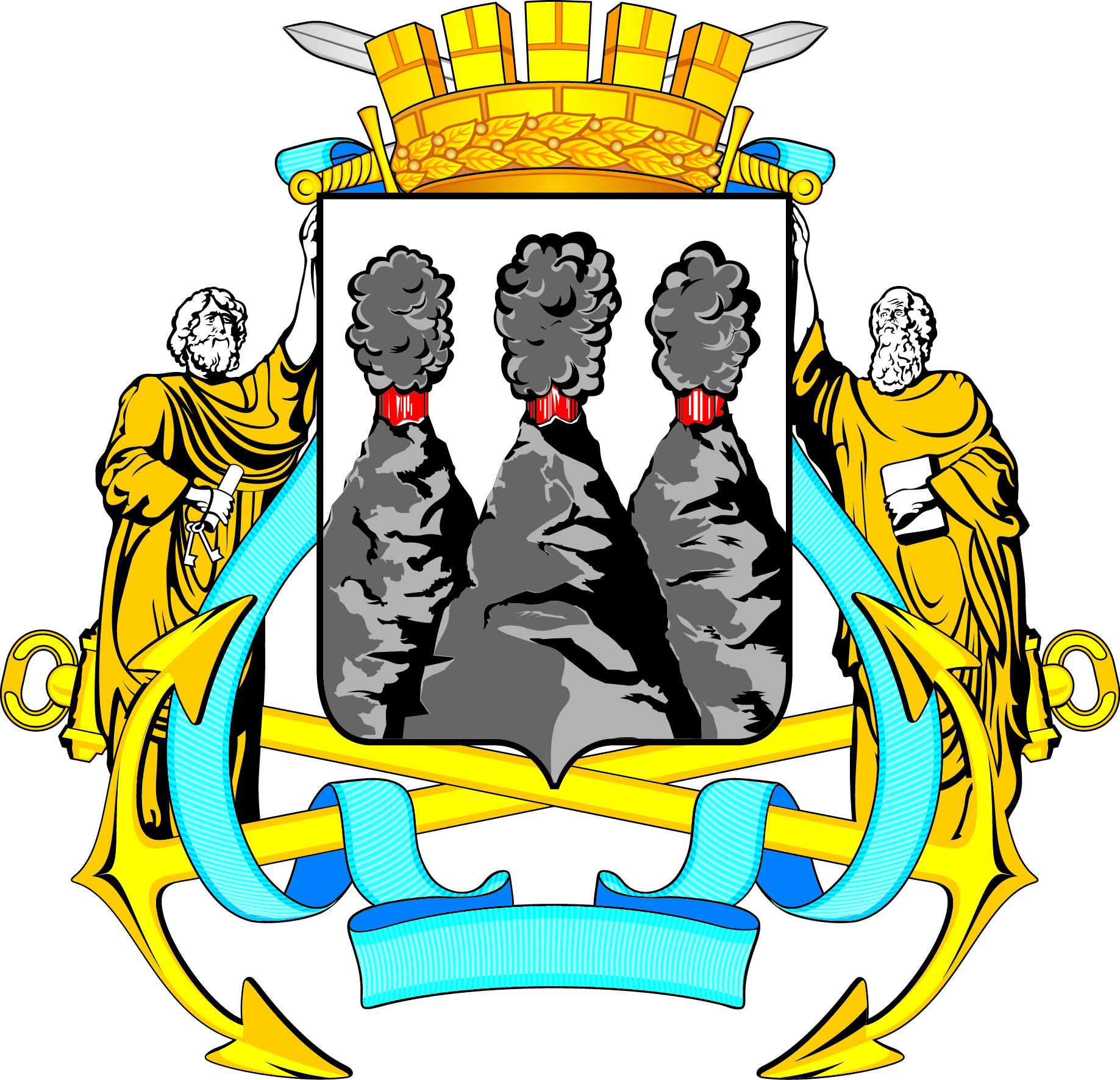 ГОРОДСКАЯ ДУМАПЕТРОПАВЛОВСК-КАМЧАТСКОГО ГОРОДСКОГО ОКРУГАот 30.10.2017 № 31-р2-я (внеочередная) сессияг.Петропавловск-КамчатскийО принятии решения Городской Думы Петропавловск-Камчатского городского округа о правилах благоустройства территории Петропавловск-Камчатского городского округа и порядке участия собственников зданий (помещений в них) и сооружений в благоустройстве прилегающих территорийПредседатель Городской Думы Петропавловск-Камчатского городского округаГ.В. МонаховаГОРОДСКАЯ ДУМАПЕТРОПАВЛОВСК-КАМЧАТСКОГО ГОРОДСКОГО ОКРУГАИсполняющий полномочия Главы Петропавловск-Камчатского 
городского округа Ю.Н. Иванова